УТВЕРЖДАЮПредседатель Конкурсной комиссии филиала ПАО «ТрансКонтейнер» на Московской железной дороге ____________________ «16» апреля 2018 годаДОКУМЕНТАЦИЯ О ЗАКУПКЕУ СУБЪЕКТОВ МАЛОГО И СРЕДНЕГО ПРЕДПРИНИМАТЕЛЬСТВАРаздел 1. Общие положения1.1. Общие положенияПубличное акционерное общество «Центр по перевозке грузов в контейнерах «ТрансКонтейнер» (ПАО «ТрансКонтейнер») (далее – Заказчик), руководствуясь: а) положениями Федерального закона от 18 июля 2011 г. 
№ 223-ФЗ «О закупках товаров, работ, услуг отдельными видами юридических лиц»; б) Постановлением Правительства Российской Федерации от 11 декабря 2014 г. № 1352 «Об особенностях участия субъектов малого и среднего предпринимательства в закупках товаров, работ, услуг отдельными видами юридических лиц»; в) Положением о порядке закупки товаров, работ, услуг для нужд ПАО «ТрансКонтейнер», утвержденным решением совета директоров 
ПАО «ТрансКонтейнер» от 21 декабря 2016 г. (далее – Положение о закупках), проводит:Открытый конкурс в электронной форме среди субъектов МСП № ОКэ-МСП-НКПМСК-18-0008 по предмету закупки "Выполнение работ по капитальному ремонту нежилых помещений, инв. №82650, №82651, №82652, кадастровые №77-77-04/039/2006-143, №77-77-03/035/2006-148, №77-77-05/001/2006-400, расположенных по адресу: г. Москва, ул. Короленко, дом 8" (далее – Открытый конкурс)Информация об организаторе Открытого конкурса указана в пункте 2 Информационной карты раздела 5 настоящей документации о закупке (далее – Информационная карта).Дата опубликования извещения о проведении настоящего Открытого конкурса указана в пункте 3 Информационной карты. Извещение о проведении Открытого конкурса, изменения к извещению, настоящая документация о закупке, протоколы, оформляемые в ходе проведения Открытого конкурса и иная информация об Открытом конкурсе публикуется в средствах массовой информации (далее – СМИ), указанных в пункте 4 Информационной карты.Наименование, количество, объем, характеристики, требования к поставке товара, выполнению работ, оказанию услуг и т.д. и места их поставки, выполнения, оказания и т.д., а также информация о начальной (максимальной) цене договора, состав, количественные и качественные характеристики товара, работ и услуг, сроки поставки товара, выполнения работ или оказания услуг, количество лотов, порядок, сроки направления документации о закупке, указаны в Техническом задании и Информационной карте (разделы 4 и 5 соответственно настоящей документации о закупке).По всем вопросам, не урегулированным настоящей документацией о закупке, необходимо руководствоваться Положением о закупках. В случае противоречия положений настоящей документации о закупке и Положения о закупках необходимо руководствоваться Положением о закупках. Дата рассмотрения и сопоставления предложений претендентов и представленных комплектов документов на участие в Открытом конкурсе (далее – Заявки) указана в пункте 8 Информационной карты.Претендентом на участие в Открытом конкурсе признается субъект малого или среднего предпринимательства, определенный в соответствии со статьей 4 Федерального закона от 24 июля 2007 года № 209-ФЗ «О развитии малого и среднего предпринимательства в Российской Федерации», или несколько субъектов МСП, выступающих на стороне одного участника закупки, которые получили в установленном порядке всю необходимую документацию о закупке.  При осуществлении Открытого конкурса Заказчик вправе требовать от субъектов МСП, являющихся участниками такой закупки, сведения из единого реестра субъектов малого и среднего предпринимательства или декларацию, в целях подтверждения соответствия критериям, установленным статьей 4 Федерального закона от 24 июля 2007 года № 209-ФЗ «О развитии малого и среднего предпринимательства в Российской Федерации».Участниками Открытого конкурса признаются претенденты, своевременно и по установленной форме подавшие Заявку и соответствующие установленным в настоящей документации о закупке обязательным и квалификационным требованиям.Для участия в процедуре Открытого конкурса претендент должен: - удовлетворять требованиям, изложенным в настоящей документации о закупке;  - быть правомочным на предоставление Заявки и представить Заявку, соответствующую требованиям настоящей документации о закупке; - быть зарегистрированным на электронной торговой площадке, в том числе получить аккредитацию участника в соответствии с правилами, условиями и порядком регистрации, аттестации, установленными на соответствующей электронной торговой площадке, указанной в пункте 4 Информационной карты.Заявки рассматриваются как обязательства претендентов.                 ПАО «ТрансКонтейнер» вправе требовать от победителя/победителей Открытого конкурса заключения договора на условиях, предложенных в его Заявке. Для всех претендентов на участие в Открытом конкурсе устанавливаются единые требования.Решение о допуске претендентов к участию в Открытом конкурсе на основании предложения Организатора принимает Конкурсная комиссия (пункт 9 Информационной карты) в порядке, определенном настоящей документацией о закупке и Положением о закупках. Конкурсная комиссия вправе на основании информации о несоответствии претендента на участие в Открытом конкурсе установленным настоящей документацией о закупке требованиям, полученной из любых официальных источников, использование которых не противоречит законодательству Российской Федерации, не допустить претендента на участие в Открытом конкурсе или отстранить участника Открытого конкурса от участия в Открытом конкурсе на любом этапе его проведения.Претендент несет все расходы и убытки, связанные с подготовкой и подачей своей Заявки. Организатор, Заказчик не несут никакой ответственности по расходам и убыткам, понесенным претендентами в связи с их участием в Открытом конкурсе.Документы, подписанные электронной подписью (далее – ЭП) претендента закупки (лица, имеющего право действовать от имени претендента закупки), именуемые в дальнейшем электронные документы, признаются документами, подписанными собственноручной подписью претендента закупки (лица, имеющего право действовать от имени претендента), заверенные в необходимых случаях печатью организации. Наличие подписи ЭП претендента/участника закупки подтверждает, что подписанный документ отправлен от имени претендента закупки и является точной цифровой копией документа-оригинала.  Оформление и применение ЭП регулируется в порядке, предусмотренном Федеральным законом от 06 апреля 2011 года № 63–ФЗ «Об электронной подписи» и принятыми в соответствии с ним нормативно-правовыми актами.Заявки с документами предоставляются претендентами в сроки и на условиях, изложенных в пункте 6 Информационной карты.Организатор, Заказчик Открытого конкурса вправе отказаться от его проведения в любой момент до принятия решения Конкурсной комиссией о победителе Открытого конкурса. Извещение об отмене проведения Открытого конкурса размещается в соответствии с пунктом 4 Информационной карты в течение следующего рабочего дня со дня принятия решения об отмене проведения Открытого конкурса. При этом ПАО «ТрансКонтейнер» не будет нести никакой ответственности перед любыми физическими и юридическими лицами, которым такое действие может принести убытки.Протоколы, оформляемые в ходе проведения Открытого конкурса, размещаются в порядке, предусмотренном настоящей документацией о закупке, в течение 3 (трех) дней с даты их подписания в соответствии с пунктом 4 Информационной карты.При проведении Открытого конкурса в электронной форме претендент на участие в Открытом конкурсе должен в срок, указанный в пункте 6 Информационной карты, подать Заявку на участие в Открытом конкурсе в форме электронного документа через электронную торговую площадку (пункт 4 Информационной карты) в порядке, предусмотренном регламентом работы данной электронной торговой площадки (далее – ЭТП). Правила регистрации претендента на участие в Открытом конкурсе на ЭТП, аккредитация претендента на участие в Открытом конкурсе на ЭТП, правила проведения процедур Открытого конкурса (в том числе подачи Заявки) определяются инструкциями и регламентом работы ЭТП.Конфиденциальная информация, ставшая известной сторонам при проведении Открытого конкурса не может быть передана третьим лицам за исключением случаев, предусмотренных законодательством Российской Федерации.В случае участия нескольких лиц на стороне одного претендента соответствующая информация должна быть указана в Заявке, оформленной в соответствии с приложением № 1 к настоящей документации о закупке. Если соответствующая информация не указана в Заявке, претендент считается подавшим Заявку от своего имени и действующим в своих интересах.1.2. Разъяснения положений документации о закупке.Претендент вправе направить запросы о разъяснении положений настоящей документации о закупке через ЭТП. Обмен документами между Организатором и Претендентом закупки, направившим запрос, подписанный уполномоченным представителем, осуществляется в следующем порядке: Претендент закупки направляет через ЭТП электронный документ (информацию в электронной форме, подписанную ЭП), содержащий запрос на разъяснение положений извещения о закупке, документации о закупке.Организатор в ответ на запрос, направляет разъяснения, заверенные ЭП лица, имеющего право действовать от имени Заказчика. Ответ на запрос без указания лица, от которого поступил данный запрос, публикуется на ЭТП и в СМИ для ознакомления в открытом доступе.Запрос может быть направлен не позднее, чем за 10 (десять) дней до окончания срока подачи Заявок.Организатор в соответствии с пунктом 4 Информационной карты размещает разъяснения не позднее чем в течение 5 (пяти) рабочих дней со дня поступления запроса на разъяснение, без указания информации о лице, от которого поступил запрос.Получение и ознакомление претендентов на участие в Открытом конкурсе разъяснений положений документации о закупке осуществляется на ЭТП и СМИ.Организатор вправе не отвечать на запросы о разъяснении положений документации о закупке по проведению Открытого конкурса, поступившие позднее срока, установленного в пункте 1.2.2 документации о закупке.1.3. Внесение изменений и дополнений в документацию о закупкеВ любое время, но не позднее, чем за 5 (пять) дней до дня окончания срока подачи Заявок, в том числе по запросу претендента, могут быть внесены дополнения и изменения в извещение о проведении Открытого конкурса и в настоящую документацию о закупке. Любые изменения, дополнения, вносимые в извещение и документацию о закупке Открытого конкурса, являются неотъемлемой ее частью.Дополнения и изменения, внесенные в извещение о проведении Открытого конкурса и в настоящую документацию о закупке, размещаются в соответствии с пунктом 4 Информационной карты в течение 3 (трех) дней со дня принятия решения о внесении изменений в порядке, установленном документами ЭТП, лицом уполномоченным действовать от имени Организатора.В случае внесения изменений позднее, чем за 15 (пятнадцать) дней до даты окончания подачи Заявок, Организатор обязан продлить срок подачи Заявок таким образом, чтобы со дня размещения внесенных в документацию о закупке изменений до даты окончания срока подачи Заявок оставалось не менее 
15 (пятнадцати) дней.Заказчик, Организатор не вправе вносить изменения, касающиеся замены предмета закупки.Организатор не берет на себя обязательства по уведомлению претендентов/участников Открытого конкурса о дополнениях, изменениях, разъяснениях в настоящую документацию о закупке, а также по уведомлению претендентов/участников (за исключением победителя (победителей) Открытого конкурса) об итогах Открытого конкурса, и не несет ответственности в случаях, когда претенденты/участники не осведомлены о внесенных изменениях, дополнениях, разъяснениях, итогах Открытого конкурса при условии их надлежащего размещения в соответствии с пунктом 4 Информационной карты.Заказчик, Организатор вправе принять решение о продлении срока окончания подачи Заявок на участие в Открытом конкурсе в любое время до момента истечения такого срока. В течение 3 (трех) дней со дня принятия указанного решения такие изменения размещаются Заказчиком, Организатором в соответствии с пунктом 4 Информационной карты. 1.4. Антикоррупционная оговорка1.4.1. В рамках проведения настоящей закупки претендентам/участникам, Заказчику/Организатору, их аффилированным лицам, работникам или посредникам запрещается выплачивать, предлагать выплатить и разрешать выплату, а равно получать выплату, предлагать выплатить каких-либо денежных средств или ценностей, прямо или косвенно, любым лицам для оказания влияния на действия или решения этих лиц с целью получить какие-либо неправомерные преимущества или для достижения иных неправомерных целей.В рамках проведения закупки претенденты/участники, Заказчик/Организатор, их аффилированные лица, работники или посредники не могут осуществлять действия, квалифицируемые применимым для целей настоящей документации о закупке законодательством как дача/получение взятки, коммерческий подкуп, а также иные действия, нарушающие требования применимого законодательства и международных актов о противодействии коррупции.1.4.2. В случае установления нарушения претендентом/участником, их аффилированными лицами, работниками или посредниками каких-либо положений пункта 1.4.1 настоящей документации о закупке, такой претендент/участник может быть отстранен от участия в закупке. Информация об этом и мотивы принятого решения указываются в соответствующем протоколе и сообщаются претенденту/участнику.1.4.3. В случае возникновения у претендента/участника подозрений, что произошло или может произойти нарушение Заказчиком/Организатором, их аффилированными лицами, работниками или посредниками каких-либо положений пункта 1.4.1 настоящей документации о закупке, претендент/участник обязуется уведомить об этом Заказчика в письменной форме. В письменном уведомлении претендент/участник обязан сослаться на факты или предоставить материалы, достоверно подтверждающие или дающие основание предполагать, что произошло или может произойти нарушение Заказчиком/Организатором, их аффилированными лицами, работниками или посредниками каких-либо положений пункта 1.4.1 настоящей документации о закупке. Каналы уведомления Заказчика о нарушениях каких-либо положений пункта 1.4.1 настоящей документации о закупке: Линия доверия «стоп коррупция», электронная почта anticorr@trcont.ru.Заказчик, получивший уведомление о нарушении каких-либо положений пункта 1.4.1 настоящей документации о закупке, обязан рассмотреть уведомление и сообщить претенденту/участнику об итогах его рассмотрения в течение 15 (пятнадцати) рабочих дней с даты получения письменного уведомления.Заказчик гарантирует осуществление надлежащего разбирательства по фактам нарушения положений пункта 1.4.1 настоящей документации о закупке с соблюдением принципов конфиденциальности и применение эффективных мер по предотвращению возможных конфликтных ситуаций. Заказчик гарантирует отсутствие негативных последствий как для уведомившего претендента/участника в целом, так и для конкретных работников претендента/участника, сообщивших о факте нарушений.1.4.4. Договор, заключенный Заказчиком на основании решения Конкурсной комиссии, принятого в результате нарушения положений пункта 1.4.1 настоящей документации о закупке может быть расторгнут по инициативе Заказчика в одностороннем порядке.Раздел 2. Обязательные и квалификационные требования к претендентам/участникам, оценка Заявок участников Обязательные требованияПретендент/участник (в том числе каждый субъект МСП, выступающий на стороне одного претендента/участника) должен соответствовать обязательным требованиям настоящей документации о закупке, а именно:а) не иметь задолженности более 1000 рублей по уплате налогов, сборов, пени, налоговых санкций в бюджеты всех уровней и обязательных платежей в государственные внебюджетные фонды, а также просроченную задолженность по ранее заключенным договорам с ПАО «ТрансКонтейнер»;б) не находиться в процессе ликвидации;в) не быть признанным несостоятельным (банкротом);г) на его имущество не должен быть наложен арест, его экономическая деятельность не должна быть приостановлена;д) соответствовать требованиям, устанавливаемым в соответствии с законодательством Российской Федерации к лицам, осуществляющим поставку товаров, выполнение работ, оказание услуг и т.д., являющихся предметом Открытого конкурса;е) к товарам, работам, услугам, ранее поставленным (выполненным, оказанным) претендентом Заказчику или другой организации, не возникает существенных претензий по качеству или иных существенных претензий в процессе их использования в пределах установленного срока их использования (службы, функционирования), или иного срока по усмотрению 
ПАО «ТрансКонтейнер»;ж) в пункте 17 Информационной карты могут быть установлены иные обязательные требования к претендентам на участие в Открытом конкурсе.Квалификационные требованияПретендент/участник (в том числе каждый субъект МСП, выступающий на стороне одного претендента/участника) должен соответствовать квалификационным требованиям настоящей документации о закупке, а именно:а) претендент/участник должен быть правомочен заключать и исполнять договор, право на заключение которого является предметом Открытого конкурса, в том числе претендент/участник - юридическое лицо или индивидуальный предприниматель должен быть зарегистрированным в качестве субъекта гражданского права и иметь все необходимые в соответствии с законодательством Российской Федерации разрешения, включая лицензии, сертификаты, допуски, патенты и т.д. на поставляемые товары, работы, услуги, или для ведения деятельности, являющейся предметом закупки;б) обладать квалификацией, необходимой для поставки товаров, выполнения работ, оказания услуг, являющихся предметом закупки (в том числе обладать производственными мощностями, профессиональной и технической квалификацией, трудовыми и финансовыми ресурсами, оборудованием и другими материальными ресурсами);в) не быть включенным в реестр недобросовестных поставщиков, предусмотренный статьей 5 Федерального закона от 18 июля 2011 г. № 223-ФЗ «О закупках товаров, работ, услуг отдельными видами юридических лиц» и/или статьей 104 Федерального закона от 05.04.2013 № 44-ФЗ «О контрактной системе в сфере закупок товаров, работ, услуг для обеспечения государственных и муниципальных нужд», а также в реестр недобросовестных контрагентов ПАО «ТрансКонтейнер»;	г) в пункте 17 Информационной карты могут быть установлены иные требования к претендентам/участникам на участие в Открытом конкурсе.Представление обязательных документовПретендент в составе Заявки, представляет следующие документы:надлежащим образом оформленные приложения к документации о закупке: № 1 (Заявка), № 2 (Декларация о принадлежности к субъектам малого и среднего предпринимательства) и № 3 (финансово-коммерческое предложение, подготовленное в соответствии с требованиями Технического задания (раздел 4 документации о закупке);документ в форме электронного документа со сведениями о претенденте субъекте МСП из единого реестра субъектов малого и среднего предпринимательства, размещенный в информационно-телекоммуникационной сети «Интернет» по адресу https://rmsp.nalog.ru (в формате выписки, подписанной электронной подписью уполномоченного представителя Федеральной налоговой службы Российской Федерации). Электронный документ в обязательном порядке должен содержаться в Заявке на участие в Открытом конкурсе в виде отдельного файла в формате *.pdf. В случае отсутствия сведений об претенденте закупки, который является вновь зарегистрированным индивидуальным предпринимателем или вновь созданным юридическим лицом в едином реестре субъектов малого и среднего предпринимательства, претендентом представляется декларация о соответствии претендента закупки критериям отнесения к субъектам малого и среднего предпринимательства, установленным статьей 4 Федерального закона от 24 июля 2007 года № 209-ФЗ «О развитии малого и среднего предпринимательства в Российской Федерации» по форме согласно приложению № 2а документации о закупке (далее – Декларация о субъекте МСП);копию паспорта (для физических лиц/индивидуальных предпринимателей) (предоставляет каждое лицо – субъект МСП, выступающий на стороне одного претендента);протокол/решение или другой документ о назначении уполномоченными органами управления претендента должностного лица имеющего право действовать от имени претендента, в том числе совершать в установленном порядке сделки от имени претендента, без доверенности (копии документов должны быть заверены подписью и печатью (при ее наличии) претендента). В случае, если представленный документ не содержит срок полномочий такого должностного лица дополнительно представляется устав претендента;доверенность на работника, подписавшего Заявку, на право принимать обязательства от имени претендента, в случае отсутствия полномочий по уставу претендента (оригинал или копии документов должны быть заверены подписью и печатью (при ее наличии) претендента);копию договора простого товарищества (копию договора о совместной деятельности) (предоставляется в случае, если несколько субъектов МСП выступают на стороне одного участника закупки);в пункте 17 Информационной карты Заказчиком могут быть определены иные документы, предоставление которых в составе Заявки является обязательным.Для иностранных претендентов в пункте 18 Информационной карты могут быть предусмотрены особые требования к предоставлению документов.ЗаявкаПри проведении открытого конкурса в электронной форме Заявка претендента состоит из двух частей: электронная и на бумажном носителе. При подаче Заявок в электронной форме претенденты, имеющие оформленную в соответствии с пунктом 1.1.15 настоящей документации о закупке ЭП, подают Заявку с помощью технических средств ЭТП. Вторая часть Заявки на бумажном носителе передается Организатору только победителем или участником открытого конкурса, с которым по итогам открытого конкурса заключается договор, до заключения договора. Обе части Заявки должны состоять из документов, требуемых в соответствии с условиями настоящей документации о закупке.Информация об обеспечении Заявки на участие в Открытом конкурсе указана в пункте 23 Информационной карты.Каждый претендент может подать только одну Заявку, контроль данного требования обеспечивается техническими средствами ЭТП. Претендент может до окончания срока подачи заявок изменить уже направленную заявку. В этом случае необходимо отозвать заявку путем ее удаления, внести в нее изменения, подписать ЭП и вновь направить на ЭТП. Без отзыва заявки изменить ее невозможно.В случае если закупка осуществляется лотами, информация о количестве лотов указывается в пункте 12 Информационной карты. Каждый претендент может подать только одну Заявку по каждому лоту. При этом претендент имеет право подать заявки по всем лотам, или по его выбору по некоторым из них. В случае подачи претендентом более одной Заявки по одному лоту, а ранее поданная им Заявка по данному лоту не отозвана, все Заявки претендента по данному лоту отклоняются, контроль данного требования также обеспечивается техническими средствами ЭТП. Начальная (максимальная) цена лота/лотов указывается в извещении о проведении Открытого конкурса и в пункте 5 Информационной карты.Заявка должна действовать не менее срока, указанного в пункте 7 Информационной карты. До истечения этого срока Организатор при необходимости вправе предложить претендентам/участникам продлить срок действия Заявок и обеспечения Заявок. Претенденты/участники вправе отклонить такое предложение Организатора, не утрачивая права на обеспечение Заявки. В случае отказа претендента/участника от продления срока действия Заявки ему возвращаются денежные средства, перечисленные в качестве обеспечения заявки, а его Заявка отклоняется от участия в Открытом конкурсе.Заявка оформляется в соответствии с разделом 3 настоящей документации о закупке. Заявка претендента, не соответствующая требованиям настоящей документации о закупке, отклоняется.Заявка, подготовленная претендентом на участие в Открытом конкурсе, а также вся корреспонденция и документация по закупке, связанная с проведением Открытого конкурса, которыми обмениваются претендент/участник на участие в Открытом конкурсе и Организатор/Заказчик, должны быть составлены на языке/языках, указанном/ых в пункте 15 Информационной карты.Использование других языков для подготовки Заявки расценивается Организатором/Конкурсной комиссией как несоответствие предложения требованиям, установленным настоящей документацией о закупке. Предоставляемые в составе Заявки документы должны быть четко напечатаны. Подчистки, дописки, исправления не допускаются, за исключением тех случаев, когда эти исправления (дописки) заверены рукописной надписью «исправленному верить», собственноручной подписью уполномоченного лица, расположенной рядом с каждым исправлением (допиской) и заверены печатью претендента на участие в Открытом конкурсе. Все документы, представляемые в составе заявки, должны быть сканированы с оригинала.Все суммы денежных средств в Заявке должны быть выражены в валюте (валютах), установленной (ых) в пункте 16 Информационной карты.Выражение денежных сумм в других валютах расценивается Конкурсной комиссией как несоответствие Заявки требованиям, установленным настоящей документацией о закупке. Претендентам/участникам, государственным учреждениям, юридическим и физическим лицам в любое время до подведения итогов Открытого конкурса может быть направлен запрос о предоставлении информации и документов, разъяснений необходимых для подтверждения соответствия работ, услуг, товаров и т.д., предлагаемых в соответствии с Заявкой претендента, участника, предъявляемым требованиям, изложенным в настоящей документации о закупке. При этом не допускается изменение Заявок претендентов, участников. Срок и порядок подачи Заявок Место, дата начала и окончания подачи Заявок указаны в пункте 6 Информационной карты.Заявки, по истечении срока, указанного в пункте 
6 Информационной карты, не принимаются. Претендент самостоятельно несет все риски несоблюдения сроков предоставления Заявок, связанных с применением электронных систем доставки информации.Окончательная дата подачи Заявок и, соответственно, дата рассмотрения и сопоставления Заявок может быть перенесена на более поздний срок. Соответствующие изменения размещаются в соответствии с пунктом 4 Информационной карты. Открытие доступа к заявкам производится на ЭТП автоматически с момента окончания срока для подачи Заявок. Заявка претендента должна быть подписана уполномоченным представителем претендента. Открытые части электронных конкурсных Заявок после представления доступа и поступления через автоматизированные средства связи в информационные системы Заказчика и ознакомления на бумажном носителе Организатором считаются вскрытыми. Дата и время вскрытия совпадает с моментом открытия доступа к Заявкам. Организатор составляет протокол вскрытия Заявок с указанием данных о поступивших Заявках. Протокол размещается в соответствии с пунктом 
4 Информационной карты в течение 3 (трех) дней с даты подписания протокола.Отзыв ЗаявокПретенденты вправе отозвать свою Заявку в любой момент до окончания срока подачи Заявок, указанного в пункте 6 Информационной карты. В этом случае возможность реализуется программными средствами ЭТП, в соответствии с функционалом, предусмотренным ЭТП, указанной в пункте 
4 Информационной карты.Рассмотрение и сопоставление Заявок и изучение квалификации претендентов ОрганизаторомВ срок, указанный в пункте 8 Информационной карты, Организатор осуществляет рассмотрение и сопоставление Заявок на участие в Открытом конкурсе и готовит предложения для принятия Конкурсной комиссией решения об итогах Открытого конкурса и определении
победителя (ей).Информация о ходе рассмотрения Заявок не подлежит разглашению. Заявки претендентов рассматриваются Организатором на соответствие требованиям, изложенным в настоящей документации о закупке, на основании представленных в составе Заявок документов, а также иных источников информации, предусмотренных настоящей документацией о закупке, законодательством Российской Федерации, в том числе официальных сайтов государственных органов, организаций в сети Интернет. Заявка претендента должна полностью соответствовать каждому из установленных настоящей документацией о закупке требований или быть лучше.При наличии информации и документов, подтверждающих, что работы, услуги, товары и т.д., предлагаемые в соответствии с Заявкой претендента/участника, не соответствуют требованиям, изложенным в настоящей документации о закупке, Заявка претендента отклоняется.Победителем Открытого конкурса может быть признан участник, чья Заявка на участие в Открытом конкурсе соответствует требованиям, изложенным в настоящей документации о закупке, но имеет не минимальную цену.Указание претендентом недостоверных сведений в Заявке может служить основанием для отклонения такой Заявки.Наличие в реестрах недобросовестных поставщиков, указанных в части «в» подпункта 2.2.1 документации о закупке, сведений о претенденте (любом из субъектов МСП, выступающих на стороне претендента) может являться основанием для отклонения Заявки такого претендента. Претендент также может быть не допущен к участию в Открытом конкурсе в случае:1) непредставления документов и информации, определенных настоящей документацией о закупке, либо наличия в этих документах и информации неполных и/или не соответствующих действительности сведений о претенденте или о товарах, работах, услугах, на закупку которых размещается Открытый конкурс;2) несоответствия претендента предусмотренным настоящей документацией о закупке обязательным и квалификационным требованиям и/или непредставления документов, подтверждающих соответствие этим требованиям;3) несоответствие претендента критериям отнесения лиц к субъектам МСП, установленным законодательством Российской Федерации или отсутствие в реестре субъектов малого и среднего предпринимательства, или непредставления декларации о субъекте МСП, который является вновь зарегистрированным индивидуальным предпринимателем или вновь созданным юридическим лицом;4) несоответствия Заявки требованиям настоящей документации о закупке, в том числе если:Заявка не соответствует положениям технического задания документации о закупке;Заявка не соответствует форме, установленной настоящей документацией о закупке;документы не подписаны должным образом (в соответствии с требованиями настоящей документации о закупке);5) если предложение о цене договора/единичных расценках превышает начальную (максимальную) цену договора/предельных единичных расценок (если такая цена/расценки установлены);6) отказа претендента от продления срока действия Заявки (если такой запрос претендентам направлялся);7) непредоставления в составе заявки обоснования предлагаемой демпинговой цены договора, или если Конкурсная комиссия признала предложенную демпинговую цену договора необоснованной;8) невнесение обеспечения Заявки, если такое обеспечение предусмотрено пунктом 23 Информационной карты. 9) в иных случаях, установленных Положением о закупках и настоящей документацией о закупке, в том числе пунктом 17 Информационной карты.Если в Заявке имеются расхождения между обозначением сумм цифрами и прописью, то к рассмотрению принимается сумма, указанная прописью. Если в Заявке имеются арифметические ошибки, претенденту/участнику может быть направлен запрос об уточнении цены договора при условии сохранения единичных расценок, а также об уточнении других положений документации о закупке, имеющих числовые значения. При наличии разночтений между информацией, указанной в Заявке, и информацией на функционале разделов, размещенной в соответствии с пунктом 4 Информационной карты, преимущество имеет информация на функционале соответствующих разделов ЭТП. Претенденты и их представители не вправе участвовать в рассмотрении Заявок и изучении квалификации претендентов. В случае если на основании результатов рассмотрения Заявок принято решение об отказе в допуске к участию в данной процедуре Открытого конкурса всех претендентов, подавших Заявки, Открытый конкурс признается несостоявшимся.Порядок оценки и сопоставления Заявок участников ОрганизаторомОценка и сопоставление Заявок состоится в срок, указанный в пункте 8 Информационной карты. Оценка и сопоставление Заявок, осуществляется в целях выявления лучших условий исполнения договора и выявления победителя/ей в соответствии с критериями, указанными в пункте 19 Информационной карты.Оценка и сопоставление Заявок осуществляется на основании финансово-коммерческого предложения, иных документов, представленных в подтверждение соответствия участника обязательным и квалификационным требованиям. При этом цена договора и/или единичные расценки оцениваются без учета НДС.Оценка и сопоставление Заявок осуществляется путем присвоения количества баллов, соответствующих условиям, изложенным в Заявке. Заявке, содержащей наилучшие условия, присваивается наибольшее количество баллов.По решению Конкурсной комиссии, Организатору, в соответствии регламентом работы на ЭТП, предоставляется возможность провести или пропустить проведение процедуры переторжки. Переторжка является дополнительным элементом Открытого конкурса и заключается в добровольном повышении предпочтительности Заявок путем снижения участниками закупки цены своих первоначально поданных Заявок при условии сохранения остальных положений Заявки без изменений. Переторжка проводится в заочной форме. С помощью технических средств ЭТП Организатором указываются сроки проведения переторжки,  возможность/невозможность многократного изменения Заявки в период переторжки. Участник закупки, получивший приглашение на переторжку, имеет возможность не участвовать в переторжке, в этом случае его Заявка остается действующей в неизменном виде (с ранее объявленной ценой). Каждой Заявке по мере уменьшения выгодности содержащихся в ней условий (количества баллов, присвоенных по итогам оценки) присваивается порядковый номер. Заявке, в которой содержатся лучшие условия (присвоено наибольшее количество баллов), присваивается первый порядковый номер. В случае если в нескольких Заявках содержатся одинаковые условия (присвоено равное количество баллов по итогам оценки), меньший порядковый номер присваивается Заявке, которая поступила ранее других Заявок.Победителем признается участник, Заявке которого присвоено наибольшее количество баллов по итогам оценки и первый порядковый номер.Участники или их представители не могут участвовать в оценке и сопоставлении Заявок.По итогам рассмотрения, оценки и сопоставления Заявок в соответствии с порядком и критериями оценки, установленными настоящей документацией о закупке, и методикой оценки, опубликованной в информационно-телекоммуникационной сети «Интернет» на сайте www.trcont.com (раздел Компания/Закупки) и на официальном сайте единой информационной системы в сфере закупок (www.zakupki.gov.ru) (далее – Официальный сайт) (на странице сведений о Положении о закупках 
ПАО «ТрансКонтейнер»), Организатор составляет протокол рассмотрения и оценки Заявок, в котором должна содержаться следующая информация:1) результаты оценки и сопоставления Заявок участников, указанные в соответствии с присвоенными Заявкам участников по результатам оценки порядковыми номерами;2) принятое Организатором решение;3) предложения для рассмотрения Конкурсной комиссией;4) иная информация при необходимости.По итогам оценки и сопоставления Заявок формируется протокол, который подлежит опубликованию в соответствии с пунктом 4 Информационной карты не позднее 3 (трех) дней с даты его подписания представителями Организатора, присутствовавшими при оценке и сопоставлении Заявок.Подведение итогов Открытого конкурсаПосле рассмотрения Заявок, изучения квалификации претендентов, Заявки, а также иные документы, необходимые для подведения итогов Открытого конкурса, передаются в Конкурсную комиссию. Решение об итогах Открытого конкурса принимается Конкурсной комиссией.Подведение итогов Открытого конкурса проводится Конкурсной комиссией в срок, указанный в пункте 10 Информационной карты. Участники или их представители не могут присутствовать на заседании Конкурсной комиссии.Конкурсная комиссия рассматривает предложения Организатора и принимает решение о выборе победителя Открытого конкурса. Конкурсной комиссией может быть принято решение о проведении переторжки в соответствии с пунктами 31-37 Положения о закупках.Решение Конкурсной комиссии фиксируется в протоколе заседания, в котором указывается информация об итогах Открытого конкурса.Протокол заседания Конкурсной комиссии размещается в соответствии пунктом 4 Информационной карты в течение 3 (трех) дней с даты подписания протокола.Конкурсной комиссией может быть принято решение об определении двух и более победителей Открытого конкурса, в случаях, предусмотренных пунктом 45 Положения о закупках, а также в случаях, когда участники предложили одинаковые условия исполнения договора или разница в количестве баллов,  присвоенных по итогам оценки Заявок нескольких участников, не превышает пяти процентов от максимального количества баллов, присвоенных Заявке, получившей первый номер.В случае заключения договора с несколькими победителями объем выполняемых работ, оказываемых услуг, поставляемых товаров распределяется между победителями по решению Конкурсной комиссии, пропорционально либо по иному принципу, если это вытекает из существа и/или места поставки товара, выполнения работ, оказания услуг.Конкурсной комиссией может быть принято решение о проведении постквалификации и/или переторжки в соответствии с пунктами 26-37 Положения о закупках. Открытый конкурс признается состоявшимся, если участниками Открытого конкурса признано не менее 2 претендентов.Открытый конкурс признается несостоявшимся, если:1) на участие в конкурсе не подана ни одна Заявка;2) на участие в конкурсе подана одна Заявка;3) по итогам рассмотрения заявок к участию в конкурсе допущен один участник;4) ни один из претендентов не признан участником.В случае если подана одна Заявка и/или только одна Заявка соответствует требованиям, установленным в Открытом конкурсе, Конкурсная комиссия вправе принять одно из следующих решений:1) заключить договор с допущенным участником, подавшим Заявку, путем размещения заказа у единственного поставщика (исполнителя, подрядчика), на условиях, указанных в его Заявке, если условия соответствуют интересам Заказчика, а цена товаров, работ, услуг не превышает начальную (максимальную) цену договора;2) провести новую процедуру закупки, в том числе иным предусмотренным в Положении о закупках способом;3) отказаться от проведения новой закупки и не заключать договор с допущенным участником, подавшим Заявку.Заключение договора Обеспечение исполнения договора устанавливается в соответствии с пунктом 22 информационной карты. После опубликования в соответствии с пунктом 4 Информационной карты протокола Конкурсной комиссии об итогах Открытого конкурса, Заказчик, в течение 5 (пяти) календарных дней размещает на ЭТП договор, заключаемый с победителем (победителями) Открытого конкурса, с указанием срока его подписания, с учетом условий изложенных в пункте 18 Информационной карты.При урегулировании заключения договора вне ЭТП, Заказчик, в течение 5 (пяти) календарных дней после опубликования протокола Конкурсной комиссии в соответствии с пунктом 4 Информационной карты, направляет победителю (ям) Открытого конкурса договор и уведомление с приглашением подписать договор, с указанием срока его подписания, с учетом условий изложенных в пункте 18 Информационной карты. Документы направляются в адрес победителя (ей) почтовым отправлением и/или электронными средствами связи по адресу электронной почты указанной претендентом в Заявке, в контактной информации приложения № 2 к документации о закупке.Участник, признанный победителем Открытого конкурса, должен предоставить обеспечение заключения договора (если такое обеспечение предусмотрено пунктом 22 Информационной карты) и подписать договор не позднее срока, указанного Организатором. В случае если победителем не подписан договор в указанные сроки, он признается уклонившимся от заключения договора.При этом, в случае если в соответствии с законодательством или внутренними документами победителя Открытого конкурса, победителю требуется получение одобрения сделки, являющейся предметом Открытого конкурса,  органами управления, победитель вправе предложить Заказчику, отложить срок подписания договора на период, необходимый для получения победителем Открытого конкурса такого одобрения, но не более, чем на 30 (тридцать) дней с даты опубликования протокола Конкурсной комиссии об итогах Открытого конкурса.Заказчик вправе отклонить такое предложение победителя. В таком случае, победитель Открытого конкурса не подписавший договор, признается уклонившимся от заключения договора, а договор может быть заключен с участником, Заявке которого присвоен второй номер, если победителем признан только один участник, или, в случае если по решению Конкурсной комиссии победителями Открытого конкурса признано более одного участника, договор (договоры) заключается с этим победителем (победителями). Участник Открытого конкурса, Заявке которого был присвоен второй номер, не вправе отказаться от заключения договора.Договор заключается в соответствии с законодательством Российской Федерации по форме проекта, приведенной в приложении № 5 к настоящей документации о закупке, с учетом условий, указанных в пункте 20 Информационной карты.Проект договора, заключаемого с участником, Заявке которого был присвоен второй номер, составляется Заказчиком путем включения в проект договора, прилагаемый к настоящей документации о закупке, условий исполнения договора, предложенных этим участником Открытого конкурса. Проект договора подлежит направлению Заказчиком в срок, не превышающий 10 (десять) дней с даты признания победителя уклонившимся от заключения договора.Участник, Заявке которого присвоен второй номер, обязан подписать договор в порядке и в сроки, предусмотренные подпунктом 2.10.3 настоящей документации о закупке.До заключения договора лицо, с которым заключается договор по итогам Открытого конкурса, предоставляет Заказчику на бумажном носителе вторую часть Заявки, а также, если указанное предусмотрено в пункте 
17 Информационной карты, представляет сведения о своих владельцах, включая конечных бенефициаров с приложением подтверждающих документов, согласие (одобрение) контролирующих органов, органов управления претендента на совершение сделки или подтверждение уведомления соответствующих органов о совершении сделки в случаях, когда такое согласие (одобрение) или уведомление предусмотрено законодательством Российской Федерации. Если согласия (одобрения) контролирующих органов, органов управления претендента на совершение сделки не требуется, лицо с которым заключается договор, представляет соответствующее обоснованное заявление. В случае непредставления указанных в настоящем подпункте сведений и документов, Заказчик вправе отказаться от заключения договора без каких-либо для себя последствий.В отношении лиц, являющихся публичными акционерными обществами, допускается указание прямой ссылки на общедоступный источник, посредством которого в установленном законом порядке раскрыта информация о владельцах такого общества.Победитель не вправе предлагать внесения изменений и дополнений в договор, за исключением случаев, когда это предусмотрено пунктом 20 Информационной карты.В случае расторжения договора, заключенного по результатам Открытого конкурса, в связи с неисполнением или ненадлежащим исполнением поставщиком (исполнителем, подрядчиком) своих обязательств Заказчик вправе заключить договор с участником Открытого конкурса, с которым в соответствии с настоящей документацией о закупке заключается договор при уклонении победителя Открытого конкурса от заключения договора. Раздел 3. Порядок оформления ЗаявокОформление Заявки Заявка претендента должна состоять из двух частей: электронная и на бумажном носителе в соответствии с требованиями, изложенными в настоящей документации о закупке. Электронная часть подписывается ЭП, оформленной в соответствии с пунктом 1.1.15 документации о закупке, и подается в установленный документацией о закупке срок на ЭТП. Организатор рассматривает только те Заявки и входящие в нее документы претендентов, которые подписаны ЭП лица, имеющего право действовать от имени претендента, и направлены до наступления срока окончания подачи заявок. Вторая часть Заявки на бумажном носителе представляется победителем Открытого конкурса в обязательном порядке не позднее 5 (пяти) дней со дня опубликования протокола конкурсной комиссии о подведении итогов.Электронная часть заявки должна содержать следующие документы:а) электронный документ со сведениями о претенденте-субъекте МСП из единого реестра субъектов малого и среднего предпринимательства, размещенного в информационно-телекоммуникационной сети «Интернет» по адресу https://rmsp.nalog.ru, импортированный с указанного сайта или электронного документа в виде выписки, подписанного электронной подписью уполномоченного представителя Федеральной налоговой службы Российской Федерации). Электронный документ в обязательном порядке должен содержаться в Заявке на участие в Открытом конкурсе в виде отдельного файла в формате *.pdf.В случае отсутствия сведений об претенденте закупки, который является вновь зарегистрированным индивидуальным предпринимателем или вновь созданным юридическим лицом в едином реестре субъектов малого и среднего предпринимательства, претендентом представляется Декларация о субъекте МСП по форме согласно приложению № 2а документации о закупке.б) надлежащим образом оформленные приложения к настоящей документации о закупке: приложение № 1 (Заявка), приложение № 2 (Сведения о претенденте) и приложение № 3 (Финансово-коммерческое предложение, подготовленное в соответствии с Техническим заданием (раздел 4 документации о закупке);в) документы, перечисленные в частях 3) - 8) подпункта 2.3.1 настоящей документации о закупке, в случае, если они не предоставлялись претендентом при регистрации и аккредитации на ЭТП и/или, если сроки/периоды выдачи, издания, действия и т.п. (актуальность) документов, переданных на ЭТП не соответствует актуальности документов, установленной настоящей документацией о закупке; г) другие документы, указанные в подпункте 2 пункта 17 Информационной карты.Документы, входящие в электронную часть заявки должны иметь один из распространенных форматов документов: с расширением (*.doc), (*.docx), (*.xls), (*.xlsx), (*.txt), (*.pdf), (*.jpg) и т.д., предпочтительнее (*.pdf).Файлы формируются по принципу: один файл – один документ, каждый из документов должен быть представлен в виде одного отдельного файла, по названию которого можно сопоставить электронную копию с оригиналом документа. Допускается размещение в составе заявки документов, сохраненных в архивах, при этом размещение в составе заявки архивов, разделенных на несколько частей, открытие каждой из которых по отдельности невозможно, не допускается. Если документ содержит менее 10 страниц, не допускается его разбивка на несколько файлов.Все файлы не должны иметь защиты от их открытия, изменения, копирования их содержимого или их печати.Файлы должны быть именованы так, чтобы из их названия ясно следовало, какой документ, требуемый документацией, в каком файле находится (например: 1. Заявка.pdf (Zayavka.pdf), 2. Декларация.pdf, 3. Финансово-коммерческое предложение.pdf и т.д.). Файлы предоставляются в такой же последовательности как они затребованы по тексту в документации о закупке.В случае если претендент подает заявки по нескольким лотам, документы, указанные в части а) и б) подпункта 3.1.2 документации о закупке, предоставляются по каждому лоту, а указанные в частях в) и г) подпункта 3.1.2 документации о закупке – по лоту с наименьшим номером.Заявка на бумажном носителе должна содержать опись прилагаемых документов и все документы, перечисленные в подпункте 2.3.1 настоящей документации о закупке, а также пункте 17 Информационной карты.Все без исключения страницы Заявки должны быть пронумерованы. Заявка должна быть подписана лицом, имеющим право подписи документов от имени претендента. При подаче Заявки на бумажном носителе письмо (конверт) с Заявкой должен иметь следующую маркировку:В случае если претендент подает заявки по нескольким лотам, надлежащим образом оформленные документы, указанные в частях а) – в) подпункта 3.1.2 настоящей документации о закупке, предоставляются по каждому лоту отдельными пакетами (файлами). Другие документы, указанные в подпункте 2.3.1 документации о закупке (включая приложение № 2а (Декларация о субъекте МСП)) прикладываются к лоту, имеющему наименьший номер. В описи документов, содержащихся в заявке по остальным лотам, в необходимых случаях прописывается указание на имеющиеся (уже представленные) документы в пакете (файле) лота с наименьшим номером.Документы, представленные в составе Заявки на бумажном носителе, должны быть прошиты вместе с описью документов, пронумерованы, скреплены печатью и заверены подписью уполномоченного лица претендента или лицом имеющим право подписи документов от имени претендента.Финансово-коммерческое предложениеФинансово-коммерческое предложение должно быть оформлено в соответствии с приложением № 3 к настоящей документации о закупке.Финансово-коммерческое предложение должно содержать все условия, предусмотренные настоящей документацией о закупке и позволяющие оценить Заявку претендента. Условия должны быть изложены таким образом, чтобы при рассмотрении и оценке Заявок не допускалось их неоднозначное толкование. Все условия Заявки претендента понимаются Организатором буквально, в случае расхождений показателей изложенных цифрами и прописью, приоритет имеют написанные прописью.Финансово-коммерческое предложение должно содержать сроки выполнения работ, оказания услуг, поставки товаров с момента заключения договора, порядок и условия осуществления платежей (сроки и условия рассрочки платежа и др.). Условия осуществления платежей не могут быть хуже указанных в настоящей документации о закупке (Техническом задании, Информационной карте, проекте договора (приложение № 5 к настоящей документации о закупке)).Общая стоимость товаров, работ, услуг представляется в рублях, с учётом всех возможных расходов претендента, всех видов налогов, кроме НДС (указывается отдельной строкой), в том числе с применением условий пункта 5 Информационной карты.	Общая стоимость товаров, работ, услуг не должна превышать начальную (максимальную) цену товаров, работ, услуг, определенную Заказчиком в настоящей документации о закупке.В расчете стоимости претендент указывает единичные расценки по всем видам и объемам товаров, работ, услуг, указанным в Техническом задании (раздел 4 настоящей документации) и/или информационной карте.	Общая стоимость товаров, работ, услуг подтверждается расчетом, составленным на основании ведомостей объемов работ, услуг, товаров и других материалов, представленных в Техническом задании (раздел 4 настоящей документации). Расчет оформляется в виде приложения к Финансово - коммерческому предложению.Срок поставки товаров, выполнения работ, оказания услуг определяется согласно выбранной технологии выполнения работ, оказания услуг, поставки товаров исходя из времени, необходимого претенденту на выполнение работ, оказание услуг, поставку товаров без учета задержек и простоев, но не более предельного срока, определенного Заказчиком в Техническом задании (раздел 4 настоящей документации о закупке) и/или информационной карте.  В случае если претендент предполагает привлечение субподрядных организаций/соисполнителей, он в виде приложения к финансово - коммерческому предложению предоставляет сведения о таких организациях. Сведения о субподрядных организациях/соисполнителях оформляются по форме приложения № 7 к настоящей документации о закупке.Раздел 4. Техническое задание4.1. Предмет открытого конкурса.         4.1.1. Выполнение работ по капитальному ремонту нежилых помещений, инв. № 82650, № 82651, № 82652, кадастровые № 77-77-04/039/2006-143, № 77-77-03/035/2006-148, № 77-77-05/001/2006-400, расположенных по адресу: г. Москва, ул. Короленко, дом 8.4.2. Общие положения. 4.2.1. В конкурсной заявке должны быть изложены условия, соответствующие требованиям технического задания, либо более выгодные для заказчика.4.2.2. Предмет конкурса неделим, то есть претендент в случае победы в  настоящем конкурсе должен выполнять работы в полном объеме согласно конкурсной документации. 4.2.3. Допускается привлечение субподрядчиков и соисполнителей.4.2.4. Начальная (максимальная) цена договора составляет – 10 677 000,00 (десять миллионов шестьсот семьдесят семь тысяч) рублей 00 копеек с учетом всех налогов (кроме НДС), стоимости материалов, а также всех затрат, расходов связанных с выполнением работ,  оказанием услуг в том числе подрядных. Сумма НДС и условия начисления определяются в соответствии с законодательством Российской Федерации.4.3. Требования к выполняемым работам.4.3.1. Работы должны быть выполнены в соответствии с нормативными документами РФ (СНиП, ГОСТ, СанПиН и др.).4.3.2. Качество выполненных работ должно соответствовать требованиям действующих технических регламентов, строительных Норм и Правил: СНиП 3.01.01-85* «Организация строительного производства»,  действующим  техническим регламентам, стандартам, нормам, правилам, техническим условиям.4.3.3. Исполнитель обязан обеспечить при выполнении работ соблюдение правил технической и пожарной безопасности и охраны окружающей среды. Нести полную ответственность за создание безопасных условий труда.4.3.4. Выполняемые работы, равно как и их результат, должны соответствовать требованиям: СНиП 12-03-2001 «Безопасность труда в строительстве. Часть 1. Общие требования», СНиП 12-04-2002 «Безопасность труда в строительстве. Часть 2. Строительное производство», СП 12-136-2002 «Безопасность труда в строительстве». СП 12-135-2003 Свод правил по проектированию и строительству «Безопасность труда в строительстве.4.3.5. Применяемые материалы должны соответствовать  стандартам РФ и иметь сертификаты.4.3.6. Исполнитель обязан вести исполнительную документацию и своевременно предъявлять её Заказчику при сдаче-приёмке работ, составлять акты освидетельствования скрытых работ, вести другую исполнительную производственную документацию в соответствии с требованиями РД-11-02-2006 и СНиП 3.01.01-85* «Организация строительного производства» в объеме, достаточном для сдачи объекта в эксплуатацию. 4.4. Правила приемки работ.4.4.1. По завершении  выполнения работ Исполнитель в течение 5 (пяти) календарных дней представляет Заказчику акт о приемке выполненных работ формы КС-2, справку о стоимости выполненных работ и затрат формы КС-3, счета-фактуры. Предъявляется журнал производства работ (общий журнал), акты на освидетельствование скрытых работ, сертификаты соответствия на используемую продукцию и материалы. Объем работ, принимаемых у Исполнителя, должен соответствовать объемам работ, изложенным в приложении к договору.Заказчик в течение 10 (десяти) календарных дней с даты получения направляет Исполнителю подписанные акт о приемке выполненных работ формы КС-2, справку о стоимости выполненных работ и затрат формы КС-3, или мотивированный отказ от приемки работ. При наличии мотивированного отказа Заказчика от приемки работ Сторонами составляется акт с перечнем необходимых доработок  и указанием сроков их выполнения.По окончании работ Сторонами акт о приеме-сдаче отремонтированных, реконструированных, модернизированных объектов основных средств формы ОС-3.4.5. Порядок оплаты.4.5.1. Оплата работ производится Заказчиком после подписания сторонами акта о приемке выполненных работ формы КС-2, справки о стоимости выполненных работ и затрат формы КС-3, предоставления счетов-фактур, журнала производства работ (общий журнал), акта на выполненные скрытые работы, сертификата(ов) соответствия на используемую продукцию и материалы, и иных документов в соответствии с СНиП 3.01.04-87, на основании выставленного счета, счета-фактуры Исполнителя и подписанного обеими сторонами акта о приемке-сдаче отремонтированных, реконструированных, модернизированных объектов основных средств формы ОС-3, в течение 30-ти (тридцати) календарных дней с даты получения Заказчиком счета, счета-фактуры.4.6. Требования к гарантийному сроку. 4.6.1. Гарантийный срок на результаты работ должен составлять не менее 24 месяцев с даты подписания обеими сторонами акта о приемке-сдаче отремонтированных, реконструированных, модернизированных объектов основных средств формы ОС-3.В течение гарантийного срока Исполнитель должен обеспечить за свой счет устранение и исправление всех неисправностей и дефектов, возникших вследствие недостатков результата выполненных работ.4.7. Срок выполнения работ.4.7.1. Не более 90 (девяносто) календарных дней с даты заключения договора, но не позднее 30 сентября 2018 года.4.8. Место выполнения работ.4.8.1. Российская Федерация,  г. Москва, ул. Короленко, д.8.4.9. Рабочее  время  обслуживания  объектов Заказчика. 4.9.1. Победитель должен выполнять работы по установленному графику:Будние дни – с 08:00 до 18:00Выходные и праздничные дни – с 10:00 до 16:00Выполнение работ в иное время только по согласованию с Заказчиком.         4.10. Порядок формирования цены договора.4.10.1. Цена договора формируется Участником на основе пункта  4.12. настоящего технического задания.4.10.2. В расчете стоимости претендент указывает единичные расценки по всем видам и объемам работ, указанным в Техническом задании (раздел 4 настоящей документации о закупке). Общая стоимость работ подтверждается сметным расчетом, составленным на основании Технического задания (раздел 4 настоящей документации о закупке). Расчет оформляется в виде приложения к Финансово - коммерческому предложению. После подведения итогов, победителю необходимо представить сметный расчет.В случае признания претендента победителем, претендент в течение 5 (пяти) календарных дней с даты размещения итогов открытого конкурса в единой информационной системе и/или на сайте ПАО "ТрансКонтейнер" представляет Заказчику расчет стоимости Работ, представленной в финансово-коммерческом предложении претендента, с учетом отраслевой сметно-нормативной базы ОСНБЖ-2001, с использованием текущих индексов изменения сметной стоимости строительства, реконструкции и капитального ремонта ОАО «РЖД» (приложение № 7 к конкурсной документации) согласно Распоряжению ОАО «РЖД» от 19 января 2018 г. № 86/р.4.11. Прочие условия          4.11.1. Работы выполняются с использованием материалов и оборудования исполнителя.         4.11.2. При выполнении работ допускается применение материалов и оборудования, эквивалентных (равноценное или соответствующее) по качеству и техническим характеристикам материалам и оборудованию, указанным в Техническом задании (раздел 4 документации о закупке).           4.11.3. Для обеспечения доступа работников и завоза строительного инвентаря на объект производства работ исполнитель обязан своевременно информировать Заказчика о необходимости прохода занятого персонала, используемого для обеспечения производства ремонтных работ.В случае привлечения к непосредственному выполнению Работ физических лиц - нерезидентов Российской Федерации, победитель обязан информировать об этом Заказчика и предоставить патенты на работников исполнителя.          4.11.4. Перечень материалов и оборудования (в том числе их характеристики, типы, размеры, внешний вид и цвет) перед началом выполнения работ должны быть согласованы с Заказчиком.          4.11.5. Победитель открытого конкурса обязан ежедневно вывозить строительный мусор с территории, который образуется в результате выполнения Работ.           4.12. Наименование, объем и виды работ. 4.12.1. Работы представлены в таблице № 1.Проектная документация представлена в Рабочей документации, приложение № 8 к настоящей документации о закупке, а именно разделы:ТК-0517-АС, Архитектурно-строительные решения;ТК-0517-ОВ, Вентиляция;ТК-0517-ВК, Водопровод и канализация;ТК-0517-СС, Сети связи;ТК-0517-ЭОМ, Внутреннее электрооборудование.Таблица № 1Раздел 5. Информационная карта Следующие условия проведения Открытого конкурса являются неотъемлемой частью настоящей документации, уточняют и дополняют положения настоящей документации о закупке.Приложение № 1к документации о закупкеНа бланке претендентаЗАЯВКА ______________ (наименование претендента)НА УЧАСТИЕ В ОТКРЫТОМ КОНКУРСЕ № ОКэ-МСП-___-___-____Будучи уполномоченным представлять и действовать от имени ________________ (наименование претендента или, в случае участия нескольких лиц на стороне одного участника, наименования таких лиц), а также полностью изучив всю документацию о закупке, я, нижеподписавшийся, настоящим подаю заявку на участие в Открытом конкурсе (далее – Заявка) № ОКэ-____-___-____ (далее – Открытый конкурс) на ____________ (выполнение работ по ______, оказание услуг по_____, на поставку товаров _______ - переписать из предмета Открытого конкурса).Уполномоченным представителям ПАО «ТрансКонтейнер» настоящим предоставляются полномочия наводить справки или проводить исследования с целью изучения отчетов, документов и сведений, представленных в данной Заявке, и обращаться к нашим клиентам, обслуживающим нас банкам за разъяснениями относительно финансовых и технических вопросов.Настоящая Заявка служит также разрешением любому лицу или уполномоченному представителю любого учреждения, на которое содержится ссылка в сопровождающей документации, представлять любую информацию, необходимую для проверки заявлений и сведений, содержащихся в настоящей Заявке, или относящихся к ресурсам, опыту и компетенции претендента.Настоящим подтверждается, что _________(наименование претендента) ознакомилось(ся) с условиями документации о закупке, с ними согласно(ен) и возражений не имеет.В частности, _______ (наименование претендента), подавая настоящую Заявку, согласно(ен) с тем, что:результаты рассмотрения Заявки зависят от проверки всех данных, представленных ______________ (наименование претендента), а также иных сведений, имеющихся в распоряжении Заказчика;за любую ошибку или упущение в представленной __________________ (наименование претендента) Заявке ответственность целиком и полностью будет лежать на __________________ (наименование претендента);Открытый конкурс может быть прекращен в любой момент до подведения его итогов без объяснения причин.Победителем может быть признан участник, предложивший не самую низкую цену. В случае признания _________ (наименование претендента) победителем обязуется:Придерживаться положений нашей Заявки в течение ______дней (указать срок не менее указанного в пункте 7 Информационной карты) с даты, установленной как день окончания подачи Заявок, указанной в пункте 6 Информационной карты. Заявка будет оставаться для нас обязательной до истечения указанного периода. До заключения договора представить сведения о своих владельцах, включая конечных бенефициаров, с приложением подтверждающих документов, или (в случае, если претендент является публичным акционерным обществом) ссылку на общедоступный источник, посредством которого в установленном законом порядке раскрыта информация о владельцах ____________________ (наименование претендента), а также иные сведения, необходимые для заключения договора с ПАО «ТрансКонтейнер».____________________ (наименование претендента) предупрежден(о), что при непредставлении указанных сведений и документов, ПАО «ТрансКонтейнер» вправе отказаться от заключения договора. Подписать договор(ы) на условиях настоящей Заявки на участие в Открытом конкурсе и на условиях, объявленных в документации о закупке.Исполнять обязанности, предусмотренные заключенным договором строго в соответствии с требованиями такого договора.Не вносить в договор изменения, не предусмотренные условиями документации о закупке.Настоящим подтверждается, что:- ___________ (результаты работ, оказания услуг, товары и т.д.) предлагаемые _______ (наименование претендента), свободны от любых прав со стороны третьих лиц, ________ (наименование претендента) согласно в случае признания победителем и подписания договора передать все права на___________ (результаты работ, оказания услуг, товары и т.д.) Заказчику;- ________(наименование претендента) не находится в процессе ликвидации;- ________(наименование претендента) на дату подачи Заявки на участие в Открытом конкурсе не признан несостоятельным (банкротом), в том числе отсутствует возбужденные в отношении него дела о несостоятельности (банкротстве);- на имущество ________ (наименование претендента) не наложен арест, экономическая деятельность не приостановлена;- ________ (наименование претендента) на дату подачи Заявки на участие в Открытом конкурсе, в порядке, предусмотренном Кодексом Российской Федерации об административных правонарушениях, деятельность неприостановлена;- у _______ (наименование претендента) отсутствует задолженность по уплате налогов, сборов, пени, налоговых санкций в бюджеты всех уровней и обязательных платежей в государственные внебюджетные фонды, а также просроченная задолженность по ранее заключенным договорам с ПАО «ТрансКонтейнер»;- 	________ (наименование претендента) соответствует всем требованиям, устанавливаемым в соответствии с законодательством Российской Федерации и/или государства регистрации и/или ведения бизнеса претендента к лицам, осуществляющим поставки товаров, выполнение работ, оказание услуг, являющихся предметом закупки;-  ________ (наименование претендента) не имеет и не будет иметь никаких претензий в отношении права (и в отношении реализации права) ПАО «ТрансКонтейнер» отменить Открытый конкурс в любое время до момента объявления победителя Открытого конкурса;-  	________ (наименование претендента) полностью и без каких-либо оговорок принимает условия, указанные в Техническом задании (разделы 4  документации о закупке);- товары, работы, услуги, предлагаемые к поставке ________ (наименование претендента) в рамках настоящего Открытого конкурса, полностью соответствуют требованиям Технического задания (раздел 4 документации о закупке).- ________ (наименование претендента) при подготовке Заявки на участие в Открытом конкурсе обеспечили соблюдение требований Федерального закона Российской Федерации от 27 июля 2006 г. № 152-ФЗ «О персональных данных», в том числе о получении согласий и направлении уведомлений, необходимых для передачи и обработки персональных данных субъектов персональных данных, указанных в Заявке, в целях проведения Открытого конкурса.Я, _______ (указывается ФИО лица, подписавшего Заявку) даю согласие на обработку всех своих персональных данных, указанных в Заявке, в соответствии с требованиями законодательства Российской Федерации, в целях проведения Открытого конкурса.Своей подписью удостоверяю, что сделанные заявления и сведения, представленные в настоящей Заявке, являются полными, точными и верными.В подтверждение этого прилагаются все необходимые документы.Представитель, имеющий полномочия подписать Заявку на участие в Открытом конкурсе от имени________________________________________                                                            (наименование претендента)____________________________________________________________________       М.П.			(должность, подпись, ФИО)«____»  _________ 201__ г.Приложение № 2к документации о закупкеСВЕДЕНИЯ О ПРЕТЕНДЕНТЕ (для юридических лиц)(в случае, если на стороне одного претендента участвует несколько лиц, сведения предоставляются на каждое лицо)Для претендентов резидентов Российской Федерации:1. Полное и сокращенное наименование претендента: ________________ ;2. Прежнее полное и сокращенное наименование претендента _______ (если менялось в течение последних 5 лет, указать, прежнее наименование и дату когда менялось наименование);3. Юридический адрес претендента: ______________________________;4. Почтовый адрес: ________________________________________________;5. Адрес местонахождения/зарегистрированный адрес офиса:___________;6. ИНН/КПП: _____________________________________________________;7. ОГРН: _________________________________________________________;8. ОКПО _____________, ОКТМО______________, ОКОПФ _____________;9. Телефон:  +7(_____) _____________________________________________;10. Мобильный телефон: +7(_____) __________________________________;11. Факс (____) ___________________________________________________;12. Адрес электронной почты:  _________________@___________________;13. Адрес сайта в сети интернет: ____________________________________;14. Руководитель организации: _____________________________________;15. Название и адрес филиалов и дочерних предприятий, ИНН/КПП: _____;16. Банковские реквизиты:__________________________________________;Так как ________ (наименование претендента) является субъектом малого и среднего предпринимательства  (в соответствии со статьей 4 Федерального закона от 24.07.2007 № 209-ФЗ «О развитии малого и среднего предпринимательства в Российской Федерации») указываю следующую информацию:Средняя численность работников за предшествующий календарный год_____________________________________________________________;Выручка от реализации товаров (работ, услуг) без учета налога на добавленную стоимость или балансовая стоимость активов (остаточная стоимость основных средств и нематериальных активов) за предшествующий календарный год  ________________________________________________;Суммарная доля участия Российской Федерации, субъектов Российской Федерации, муниципальных образований, иностранных юридических лиц, общественных и религиозных организаций (объединений), благотворительных и иных фондов в уставном (складочном) капитале (паевом фонде) _______________________________________________________________;Суммарная доля участия, принадлежащая одному или нескольким юридическим лицам, не являющимся субъектами малого и среднего предпринимательства, в уставном (складочном) капитале (паевом фонде) _______________________________________________________________;Контактные лица:Уполномоченные представители ПАО «ТрансКонтейнер» могут связаться со следующими лицами для получения дополнительной информации о претенденте:Справки по общим вопросам и вопросам управления: _____________________Контактное лицо (должность, ФИО, телефон)Справки по кадровым вопросам: ________________________________________Контактное лицо (должность, ФИО, телефон)Справки по техническим вопросам: _____________________________________Контактное лицо (должность, ФИО, телефон)Справки по финансовым вопросам: ______________________________________Контактное лицо (должность, ФИО, телефон)Представитель, имеющий полномочия подписать Заявку на участие в Открытом конкурсе от имени ____________________________________________________________(наименование претендента)____________________________________________________________________       Печать			(должность, подпись, ФИО)«____» _________ 201__ г.СВЕДЕНИЯ О ПРЕТЕНДЕНТЕ (для физических лиц)Фамилия, имя, отчество _____________________________________;Паспортные данные ________________________________________;Место жительства __________________________________________;Телефон +7(______) ________________________________________;Факс +7(______) ___________________________________________;Адрес электронной почты __________________@_______________;Банковские реквизиты______________________________________;Указание на принадлежность к субъектам малого и среднего предпринимательства ______ (да или нет).Представитель, имеющий полномочия подписать Заявку на участие в Открытом конкурсе от имени _________________________________________                                                                                (наименование претендента)____________________________________________________________________       Печать			(должность, подпись, ФИО)«____» _________ 201__ г.Приложение № 2ак документации о закупкеФОРМА для заполненияДекларация о соответствии участника закупкикритериям отнесения к субъектам малогои среднего предпринимательстваНастоящим подтверждается, что ___________________________________,                                      (указывается наименование претендента закупки)в  соответствии  со  статьей  4  Федерального  закона  «О развитии малого исреднего   предпринимательства   в   Российской   Федерации» удовлетворяеткритериям отнесения организации к субъектам ______________________________________ предпринимательства,       (указывается субъект малого или среднего предпринимательства в зависимости от критериев отнесения) и сообщается следующая информация:Адрес местонахождения (и юридический адрес):____________________________________________________________________________________    2. ИНН/КПП: ____________________________________________________.                                         (номер, сведения о дате выдачи документа и выдавшем его органе)    3. ОГРН: ________________________________________________________.4. ОКПО _____________, ОКТМО_____________, ОКОПФ _____________5. Почтовый адрес _________________________________________________Телефон:  +7(______) ______________________________________________Факс (______) ___________________________________________________Адрес электронной почты __________________@_____________________Зарегистрированный адрес офиса __________________________________Адрес сайта: ____________________________________________________Руководитель___________________________________________________Банковские реквизиты____________________________________________Название и адрес филиалов и дочерних предприятий, ИНН/КПП_______________________________________________________________________    7.  Сведения  о  соответствии  критериям отнесения к субъектам МСП, а  также сведения  о производимых товарах, работах, услугах и видах деятельности:Представитель, имеющий полномочия подписать Заявку на участие от имени ____________________________________________________________(наименование претендента)____________________________________________________________________       М.П.			(должность, подпись, ФИО)«____» _________ 201__ г.Приложение № 3к документации о закупкеФинансово-коммерческое предложение«____» _________ 201_ г.                 Открытый конкурс № ОК-МСП-___-___-___								  (лот № _________________)Указывается  при необходимости____________________________________________________________________(Полное наименование претендента)1. Цена, указанная в настоящем финансово-коммерческом предложении по выполнению работ учитывает стоимость всех налогов (кроме НДС), стоимости материалов, а также всех затрат, расходов связанных с выполнением работ,  оказанием услуг в том числе подрядных.__________ (Поставка товаров, выполнение работ, оказание услуг) облагается НДС по ставке ____%, размер которого составляет ________/ НДС не облагается (указать необходимое).2. Дополнительные условия поставки товаров, выполнения работ, оказания услуг _______________________________________________________ (заполняется претендентом при необходимости).3. Срок действия настоящего финансово-коммерческого предложения составляет _______________ (указывается дата в соответствии с пунктом 
22 Информационной карты, но не менее 60 (шестьдесят) календарных дней) с даты окончания срока подачи Заявок, указанной в пункте 6 Информационной карты.4. Если наши предложения, изложенные выше, будут приняты, мы берем на себя обязательство ____________ (поставить товар, выполнить работы, оказать услуги) в соответствии с требованиями документации о закупке и согласно нашим предложениям. 5. В случае если наши предложения будут признаны лучшими, мы берем на себя обязательства подписать договор в соответствии с условиями участия в Открытом конкурсе и на условиях настоящего финансово-коммерческого предложения.6. Мы согласны с тем, что в случае нашего отказа от заключения договора после признания нашей организации победителем конкурса, а так же при нашем отказе приступить к переговорам о подписании нами договора в сроки, указанные в уведомлении заказчика, направленном нам в соответствии с пунктом 144 Положения о закупках, договор будет заключен с другим участником.7. Мы объявляем, что до подписания договора, настоящее предложение и информация о нашей победе будут считаться имеющими силу договора между нами. Следующие приложения являются неотъемлемой частью настоящего финансово-коммерческого предложения:1) приложение № 1 – Расчет стоимости _________ (работ, услуг, товаров и т.д.)  на ___ листах.Представитель, имеющий полномочия подписать Заявку на участие от имени ____________________________________________________________(наименование претендента)____________________________________________________________________       М.П.			(должность, подпись, ФИО)"____" _________ 201__ г.Приложение № 4к документации о закупкеСведения об опыте выполнения работ, оказания услуг, поставки товаров по предмету Открытого конкурса № ___________, выполненных, оказанных, поставленных ____________________________________________.                                                           (наименование претендента)Приложение: 1. копия договора на ____ листах.			    2. копия акта на 	____ листах.Представитель, имеющий полномочия подписать Заявку на участие от имени ____________________________________________________________(наименование претендента)____________________________________________________________________       М.П.			(должность, подпись, ФИО)"____" _________ 201__ г.Приложение № 5к документации о закупкеПРОЕКТ ДОГОВОРАДоговор  №__________на выполнение работг.Москва                                                                                                    «__»_______ 201__ г.Публичное акционерное общество «Центр по перевозке грузов в контейнерах «ТрансКонтейнер» (ПАО «ТрансКонтейнер»), именуемое в дальнейшем «Заказчик», в лице  директора филиала ПАО «ТрансКонтейнер» на Московской железной дороге Галимова Магомеда Вагидовича,  действующего  на  основании  Доверенности № _____________ от «___» _________ 2018 года с одной стороны, и _______________________________________именуемое в дальнейшем «Исполнитель», в лице ___________________________________,                                                                                                                     действующего на основании______________________________________  с другой стороны, именуемые в дальнейшем «Стороны», заключили настоящий договор на выполнение работ (далее – «Договор») о нижеследующем:1. Предмет ДоговораЗаказчик поручает и обязуется оплатить, а Исполнитель  принимает  на  себя  обязательства на выполнение работ по капитальному ремонту нежилых помещений, инв. № 82650, № 82651, № 82652, кадастровые № 77-77-04/039/2006-143, № 77-77-03/035/2006-148, № 77-77-05/001/2006-400, расположенных по адресу: г. Москва, ул. Короленко, дом 8 (далее – «Работы»).1.2. Содержание и требования к Работам изложены в  Техническом задании (приложение № 1) и Рабочей документации (приложение № 2) являющиеся  неотъемлемой частью настоящего Договора.1.3. Срок начала выполнения Работ по настоящему Договору - с даты заключения договора. Срок окончания выполнения Работ по настоящему Договору - ___________________ календарных дней с даты заключения договора, но не позднее 30 сентября 2018 года.1.4. В случае если в ходе ремонтных работ возникает необходимость внесения в сроки выполнения обязательств по Договору, то такие изменения могут быть внесены только в письменной форме по соглашению Сторон.1.5. Результатом Работ по настоящему Договору является: качественный, произведенный в соответствии с техническим заданием и в установленный Договором срок капитальный ремонт нежилых помещений, инв. № 82650, № 82651, № 82652, кадастровые № 77-77-04/039/2006-143, № 77-77-03/035/2006-148, № 77-77-05/001/2006-400, расположенных по адресу: г. Москва, ул. Короленко, дом 8.2. Цена Работ и порядок оплаты2.1. За выполненные по настоящему Договору работы Заказчик, в соответствии с Протоколом согласования договорной цены (приложение № 3), являющимся неотъемлемой частью настоящего Договора,  обязуется оплатить  Исполнителю ____ (___________)    рублей, в   том   числе  НДС – 18%  ____  (____________)   рублей.	                                                                Локальный сметный расчет на выполнение Работ (приложение № 4) является неотъемлемой частью настоящего Договора.2.2. Оплата  работ производится в следующем порядке:2.2.1. Оплата работ производится Заказчиком после подписания сторонами акта о приемке выполненных работ формы КС-2, справки о стоимости выполненных работ и затрат формы КС-3, предоставления счетов-фактур, журнала производства работ (общий журнал), акта на выполненные скрытые работы, сертификата(ов) соответствия на используемую продукцию и материалы, и иных документов в соответствии с СНиП 3.01.04-87, на основании выставленного счета, счета-фактуры Исполнителя и подписанный обеими сторонами акт о приемке-сдаче отремонтированных, реконструированных, модернизированных объектов основных средств формы ОС-3, в течение 30-ти (тридцати) календарных дней с даты получения Заказчиком счета, счета-фактуры.3. Порядок сдачи и приемки Работ3.1. По завершении  выполнения Работ Исполнитель в течение 5 (пяти) календарных дней представляет Заказчику акты приемки выполненных работ формы КС – 2, справки о стоимости выполненных работ и затрат формы КС-3, счета-фактуры. Предъявляется журнал производства работ (общий журнал), акты на освидетельства скрытых работ, сертификаты соответствия на используемую продукцию и материалы. Объём работ, принимаемых у Исполнителя, должен соответствовать объёмам работ, изложенным в приложении к Договору. 3.2. Заказчик в течение 10 (десяти) рабочих дней с даты получения акта приемки выполненных Работ формы КС – 2, справки о стоимости выполненных работ и затрат формы КС-3, счета-фактуры направляет Исполнителю подписанные документы или мотивированный отказ от приемки Работ. При наличии мотивированного отказа Заказчика от приемки Работ Сторонами составляется акт с перечнем необходимых доработок  и указанием сроков их выполнения.3.3. По окончании работ Сторонами акт о приеме-сдаче отремонтированных, реконструированных, модернизированных объектов основных средств формы ОС-3.3.4. В случае принятия Сторонами согласованного решения о прекращении выполнения Работ настоящий Договор расторгается, и  между Сторонами проводится сверка расчетов. При этом Заказчик обязуется оплатить фактически произведенные до дня расторжения затраты  Исполнителя на выполнение Работ по настоящему Договору.3.5. Риск случайной гибели результата Работ, другого имущества, используемого для выполнения Работ, до окончательной приемки результатов Работ по настоящему Договору несет Исполнитель.4. Права и обязанности Сторон4.1. Исполнитель обязан:4.1.1. Обеспечить выполнение Работ в соответствии с нормативными документами РФ (СНиП, ГОСТ, СанПиН и д.р.), а именно:- Качество выполненных работ должно соответствовать требованиям действующих технических регламентов, строительных Норм и Правил: СНиП 3.01.01-85* «Организация строительного производства»,  действующим  техническим регламентам, стандартам, нормам, правилам, техническим условиям.- Исполнитель обязан обеспечить при выполнении работ соблюдение правил технической и пожарной безопасности и охраны окружающей среды. Нести полную ответственность за создание безопасных условий труда.- Выполняемые работы, равно как и их результат, должны соответствовать требованиям: СНиП 12-03-2001 «Безопасность труда в строительстве. Часть 1. Общие требования», СНиП 12-04-2002 «Безопасность труда в строительстве. Часть 2. Строительное производство», СП 12-136-2002 «Безопасность труда в строительстве». СП 12-135-2003 Свод правил по проектированию и строительству «Безопасность труда в строительстве.- Применяемые материалы должны соответствовать  стандартам РФ и иметь сертификаты.- Исполнитель обязан вести исполнительную документацию и своевременно предъявлять её Заказчику при сдаче-приёмке работ, составлять акты освидетельствования скрытых работ, вести другую исполнительную производственную документацию в соответствии с требованиями РД-11-02-2006 и СНиП 3.01.01-85* «Организация строительного производства» в объеме, достаточном для сдачи объекта в эксплуатацию.4.1.2. В течение суток информировать Заказчика об обстоятельствах, которые создают невозможность выполнения Работ, и приостановить выполнение Работ до получения письменных указаний от Заказчика.4.1.3. Устранять недостатки в выполненных Работах своими силами и за свой счет.4.1.4.  Не нарушать прав третьих лиц, урегулировать за свой счет требования, предъявляемые  к Заказчику в связи с исполнением настоящего Договора, и возместить Заказчику связанные с такими требованиями  расходы и убытки.4.1.5. Гарантийный срок на результаты Работ составляет ______________ месяцев с даты подписания обеими сторонами акта о приеме-сдаче отремонтированных, реконструированных, модернизированных объектов основных средств формы ОС-3.  В течение гарантийного срока Исполнитель должен обеспечить за свой счет устранение и исправление всех неисправностей и дефектов, возникших вследствие недостатков результата выполненных Работ.4.1.6. Незамедлительно информировать Заказчика в случае выявления нецелесообразности продолжения выполнения Работ.4.1.7. Не передавать оригиналы или копии документов, полученные от Заказчика, третьим лицам без предварительного письменного согласия Заказчика. 4.1.8.. Выполнять Работы с использованием материалов и оборудования Исполнителя. 4.1.9. При выполнении Работ не допускается применение материалов и оборудования, эквивалентных по качеству и техническим характеристикам материалам и оборудованию, указанным в Техническом задании (раздел 4 документации о закупке). Если необходима замена материалов и оборудования  в обязательном порядке согласовывается с Заказчиком за 5 (пять) рабочих дней до начала выполнения Работ письменным уведомлением. 4.1.10. Исполнитель обязан своевременно информировать Заказчика о необходимости прохода занятого персонала, используемого для обеспечения производства Работ.4.1.11. Перечень материалов и оборудования (в том числе их характеристики, типы, размеры, внешний вид) перед началом выполнения Работ должен быть согласованы с Заказчиком.4.1.12. Исполнитель обязан ежедневно вывозить строительный мусор с территории, который образуется в результате выполнения Работ. 4.1.13. Исполнитель обязан выполнять Работы по графику:Будние дни – с 08:00 до 18:00Выходные и праздничные дни – с 10:00 до 16:00Выполнение работ в иное время только по согласованию с заказчиком.4.2. Заказчик обязан:4.2.1. Передавать Исполнителю необходимую для выполнения Работ информацию и документацию.4.2.2. Оплатить Работы в установленный срок в соответствии с условиями настоящего Договора.4.2.3. Проверять ход и качество Работ, выполняемых Исполнителем, не вмешиваясь в его деятельность.4.2.4. Оплатить фактически произведенные до дня получения Исполнителем уведомления о расторжении настоящего Договора затраты   Исполнителя на выполнение Работ  по настоящему Договору в случае досрочного расторжения настоящего Договора по инициативе Заказчика.4.3. Заказчик вправе:  4.3.1.  Отказаться от принятия результатов Работ и требовать возмещения убытков в случае, если в результате просрочки сроков выполнения Работ Исполнителем выполнение Работ утратило интерес для Заказчика.5. Ответственность Сторон5.1. За неисполнение или ненадлежащее исполнение своих обязательств по настоящему Договору Стороны несут ответственность в соответствии с законодательством Российской Федерации. 5.2. В случае нарушения сроков выполнения Работ по настоящему Договору Заказчик вправе потребовать от Исполнителя уплаты пени в размере 0,1 % от цены настоящего Договора за каждый день просрочки, но не более 10 (десяти)% от цены настоящего Договора.5.3. В случае ненадлежащего выполнения Исполнителем условий настоящего Договора, несоответствия результатов Работ обусловленным Сторонами требованиям Исполнитель уплачивает Заказчику штраф в размере 10 (десять) % от цены настоящего Договора.В случае возникновения при этом у Заказчика каких-либо убытков Исполнитель возмещает такие убытки Заказчику в полном объеме.5.4. Перечисленные в настоящем Договоре штрафные санкции могут быть взысканы Заказчиком путем удержания причитающихся сумм при оплате счетов Исполнителя. Если Заказчик не удержит по какой-либо причине сумму штрафных санкций, Исполнитель обязуется уплатить такую сумму по первому письменному требованию Заказчика. 6. Обстоятельства непреодолимой силы6.1.   Ни одна из Сторон не несет ответственности перед другой Стороной за неисполнение или ненадлежащее исполнение обязательств по настоящему Договору, обусловленное действием обстоятельств непреодолимой силы, то есть чрезвычайных и непредотвратимых при данных   условиях    обстоятельств,    в   том   числе   объявленной   или фактической войной, гражданскими волнениями, эпидемиями, блокадами,   эмбарго,   пожарами,   землетрясениями,   наводнениями   и другими природными стихийными бедствиями, изданием запретительных актов органов государственной  власти.6.2. Свидетельство, выданное торгово-промышленной палатой или иным компетентным органом, является достаточным подтверждением наличия и продолжительности действия обстоятельств непреодолимой силы.6.3. Сторона, которая не исполняет свои обязательства вследствие действия обстоятельств непреодолимой силы, должна не позднее, чем в трехдневный срок известить другую Сторону о таких обстоятельствах и их влиянии на исполнение обязательств по настоящему Договору.6.4. Если обстоятельства непреодолимой силы действуют на протяжении 3 (трех) последовательных месяцев, настоящий Договор может быть расторгнут по соглашению Сторон, либо в порядке, установленном пунктом 8.3 настоящего Договора.7. Разрешение споров7.1. Все споры, возникающие при исполнении настоящего Договора,  решаются Сторонами путем переговоров, которые могут проводиться, в том числе, путем  отправления писем по почте, обмена факсимильными сообщениями.7.2. Если Стороны  не придут к соглашению путем переговоров, все споры рассматриваются в претензионном порядке. Срок рассмотрения претензии – 30 (тридцать) календарных дней с даты получения претензии.7.3. В случае, если споры не урегулированы Сторонами  с   помощью   переговоров  и  в  претензионном  порядке, то они передаются заинтересованной Стороной в Арбитражный суд г. Москвы.8. Порядок внесенияизменений, дополнений в Договор и его расторжения8.1. В    настоящий     Договор     могут     быть    внесены     изменения     и дополнения, которые оформляются Сторонами дополнительными соглашениями к настоящему Договору.8.2. Настоящий Договор может быть досрочно расторгнут по основаниям, предусмотренным законодательством Российской Федерации и настоящим Договором. 8.3. Настоящий Договор может быть досрочно расторгнут Заказчиком во внесудебном порядке в любой момент путём направления письменного уведомления о намерении расторгнуть настоящий Договор Исполнителю не позднее чем за 30 (тридцать) календарных дней  до предполагаемой даты расторжения настоящего Договора. Настоящий Договор считается расторгнутым с даты, указанной в уведомлении о расторжении. При этом Заказчик обязан оплатить       фактические      затраты     по     выполнению Работ,    произведенные    до    даты получения Исполнителем уведомления о расторжении настоящего Договора.9. Срок действия Договора9.1. Настоящий Договор вступает в силу с даты его подписания Сторонами и действует до полного выполнения своих обязательств Сторонами по настоящему Договору.10. Антикоррупционная оговорка10.1. При исполнении своих обязательств по настоящему Договору Стороны, их аффилированные лица, работники или посредники не выплачивают, не предлагают выплатить и не разрешают выплату каких-либо денежных средств или ценностей, прямо или косвенно, любым лицам для оказания влияния на действия или решения этих лиц с целью получить какие-либо неправомерные преимущества или для достижения иных неправомерных целей.При исполнении своих обязательств по настоящему Договору Стороны, их аффилированные лица, работники или посредники не осуществляют действия, квалифицируемые применимым для целей настоящего Договора законодательством как дача/получение взятки, коммерческий подкуп, а также иные действия, нарушающие требования применимого законодательства и международных актов о противодействии коррупции.10.2. В случае возникновения у Стороны подозрений, что произошло или может произойти нарушение каких-либо положений пункта 10.1 настоящего Договора, соответствующая Сторона обязуется уведомить об этом другую Сторону в письменной форме. В письменном уведомлении Сторона обязана сослаться на факты или предоставить материалы, достоверно подтверждающие или дающие основание предполагать, что произошло или может произойти нарушение каких-либо положений пункта 10.1 настоящего Договора другой Стороной, ее аффилированными лицами, работниками или посредниками. Каналы уведомления Исполнителя о нарушениях каких-либо положений пункта 10.1 настоящего Договора: _________________, официальный сайт ______________(для заполнения специальной формы).Каналы уведомления Заказчика о нарушениях каких-либо положений пункта 10.1 настоящего Договора: 8 (495) 788-17-17, официальный сайт www.trcont.ru.Сторона, получившая  уведомление  о  нарушении  каких-либо положений пункта 10.1 настоящего Договора, обязана рассмотреть уведомление и сообщить другой Стороне об итогах его рассмотрения в течение 15 (пятнадцати) рабочих дней с даты получения письменного уведомления.10.3. Стороны гарантируют осуществление надлежащего разбирательства по фактам нарушения положений пункта 10.1 настоящего Договора с соблюдением принципов конфиденциальности и применение эффективных мер по предотвращению возможных конфликтных ситуаций. Стороны гарантируют  отсутствие негативных последствий как для уведомившей Стороны в целом, так и для конкретных работников уведомившей Стороны, сообщивших о факте нарушений. 10.4. В случае подтверждения факта нарушения одной Стороной положений пункта 10.1 настоящего Договора и/или неполучения другой Стороной информации об итогах рассмотрения уведомления о нарушении в соответствии с пунктом 10.2 настоящего Договора, другая Сторона имеет право расторгнуть настоящий Договор в одностороннем внесудебном порядке путем направления письменного уведомления не позднее чем за 30 (тридцать) календарных дней до даты прекращения действия настоящего Договора. 11. Гарантии и заверения ИсполнителяИсполнитель настоящим заверяет Заказчика и гарантирует, что на дату заключения настоящего Договора:Исполнитель является надлежащим образом созданным юридическим лицом, действующим в соответствии с законодательством Российской Федерации;Исполнителем соблюдены корпоративные процедуры, необходимые для заключения настоящего Договора, заключение настоящего Договора получило одобрение органов управления Исполнителя;настоящий Договор от имени Исполнителя подписан лицом, которое надлежащим образом уполномочено совершать такие действия; заключение настоящего Договора и исполнение его условий не нарушит и не приведет к нарушению учредительных документов или какого-либо договора или документа, стороной по которому является Исполнитель, а также любого положения законодательства Российской Федерации;не существует каких-либо обстоятельств, которые ограничивают, запрещают исполнение Исполнителем обязательств по настоящему Договору.12. Прочие условия12.1. Право собственности на результат Работ по настоящему Договору принадлежит Заказчику.12.2. В случае изменения  у какой-либо из Сторон  юридического статуса, адреса и банковских реквизитов, она обязана в течение 5 (пяти) рабочих дней со дня возникновения изменений  известить другую Сторону.  12.3. В случае расторжения настоящего Договора (отказа от исполнения настоящего Договора)  по причинам, связанным с ненадлежащим выполнением Исполнителем условий настоящего Договора, несоответствием результатов Работ требованиям настоящего Договора, Исполнитель не вправе требовать оплаты, а также обязан вернуть полученные по настоящему Договору денежные средства и возместить убытки Заказчика в течение 7 (семи) календарных дней с даты предъявления Заказчиком соответствующего требования.12.4. Все приложения к настоящему Договору являются его неотъемлемыми частями.12.5. Передача прав и обязанностей Исполнителя третьим лицам не допускается без письменного согласия Заказчика.12.6. Все вопросы, не предусмотренные настоящим Договором, регулируются законодательством Российской Федерации.12.7. Настоящий Договор составлен в двух экземплярах, имеющих одинаковую силу, по одному для каждой из Сторон.12.8. К настоящему Договору прилагаются:12.8.1. Техническое задание  (приложение № 1);12.8.2. Рабочая документация (приложение № 2);12.8.3. Протокол согласования договорной цены (приложение № 3);12.8.4. Локально сметный расчет (приложение № 4).13. Юридические адреса и платежные реквизиты СторонПриложение № 1к Договору № _________от  «___»_________201_ г.Техническое заданиеПриложение № 2к Договору №______________от________________________Рабочая документация.Приложение № 3к Договору №__________от «___»_________201_г.Протоколсогласования договорной ценыМы, нижеподписавшиеся, директор филилала ПАО «ТрансКонтейнер» на Московской железной дороге Галимов Магомед Вагидович, действующий  на  основании  Доверенности № _______________ от «___» _________ 2018 года от лица Заказчика, с одной стороны, и ___________________________ _____________________________ от лица Исполнителя, с другой стороны, удостоверяем, что Сторонами достигнуто соглашение о величине договорной цены Работ по настоящему Договору в размере __________________________ рублей. В том числе НДС (____%) ______(__________________________) рублей.Приложение № 4к Договору № _________от "___"______2018 г.Локальный сметный расчетПредоставляется Исполнителем в сметно-нормативной базе ОСНБЖ- 2001 с использованием текущих индексов изменения сметной стоимости строительства, реконструкции и капитального ремонта ОАО «РЖД». Приложение № 6 к документации о закупкеСВЕДЕНИЯ ОБ ИНЖЕНЕРНО-ТЕХНИЧЕСКОМ И ПРОИЗВОДСТВЕННОМ ПЕРСОНАЛЕ ПРЕТЕНДЕНТА(указывается персонал, который необходим для выполнения работ, оказания услуг, поставки товара, являющихся предметом Открытого конкурса)Инженерно-технический персонал Производственный персонал (рабочие)Следующие приложения является неотъемлемой частью настоящего финансово-коммерческого предложения:1) Копии удостоверений, протоколов, подтверждающих обучение персонала по следующим программам:- Правила работы в электроустановках;Представитель, имеющий полномочия подписать Заявку на участие от имени ____________________________________________________________(наименование претендента)____________________________________________________________________       Печать			(должность, подпись, ФИО)"____" _________ 201__ г.Приложение № 7
к документации о закупке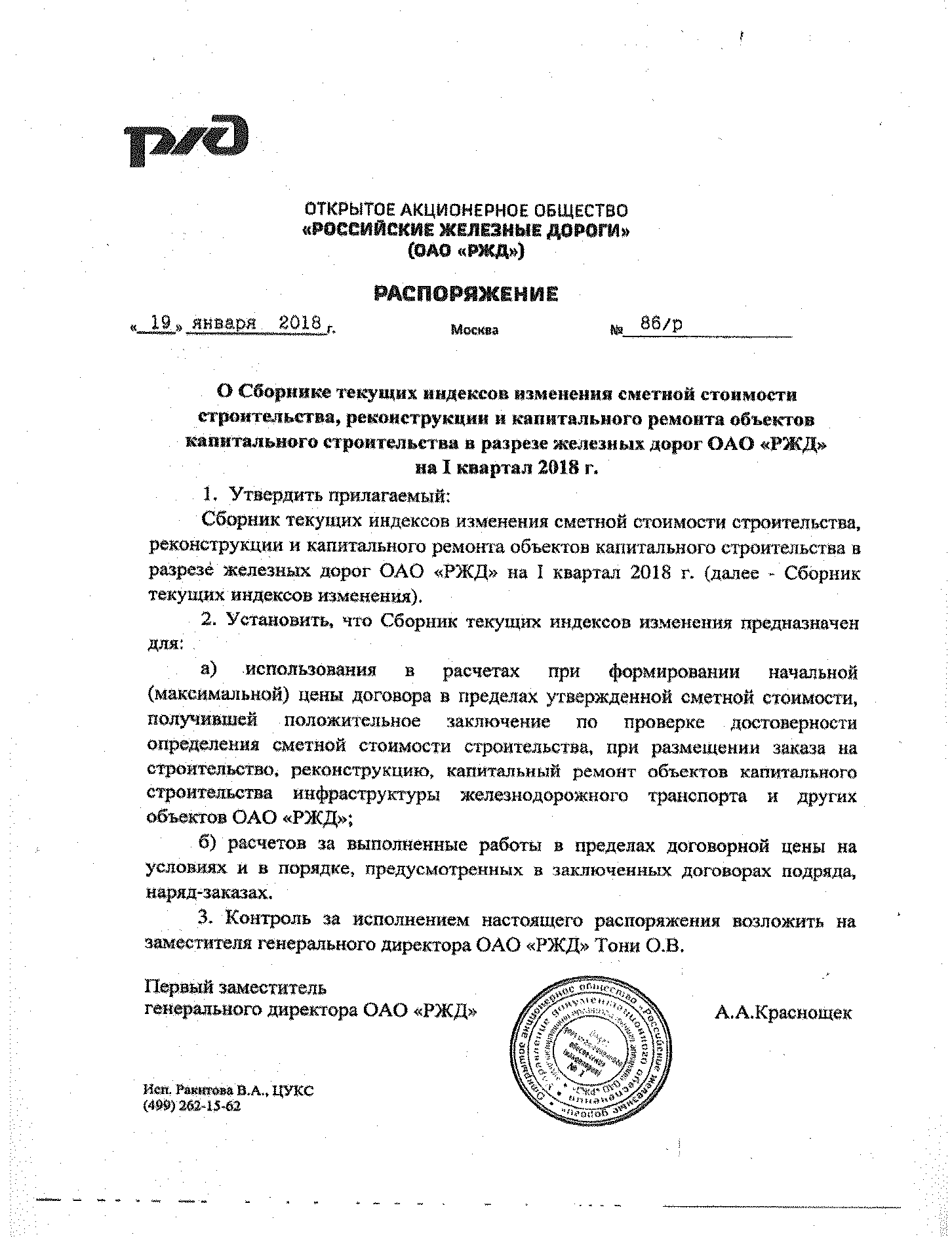 Приложение № 8
к документации о закупкеРабочая документация.В проектной документации раздела «ТК-0517-ВК, Водопровод и канализация» значится замена 1(одного) унитаза в комплекте.Верным считать в данном разделе замена 7(семи) унитазов в комплекте.№ппНаименование работЕдиница измеренияКоличествоКоличество12344Строительные работы:Строительные работы:Строительные работы:Строительные работы:Строительные работы:1Снятие дверных полотен1 м2 73,373,32Снятие наличников1 м4714713Демонтаж дверных коробок в каменных стенах с отбивкой штукатурки в откосах1 шт.50504Демонтаж дверных откосов декоративных бумажно-слоистых пластиковых или листов из синтетических материалов на клее1 м253,853,85Демонтаж противопожарных дверей однополых глухих1 м24,414,416Установка блоков во внутренних дверных проемах в каменных  стенах, площадь проема до 3 м2Дверная ручка (серебристого цвета), замок (Bold, либо эквивалент) – 39 шт.Блок дверной темно-коричневого цвета, одностворчатый, 3-х филёнчатый, глухой сосновый, лакированный (FF OKSAMANTY, либо эквивалент), размер дверного полотна 690x2090 мм – 15 шт.Блок дверной темно-коричневого цвета, одностворчатый, 3-х филёнчатый, глухой сосновый, лакированный (FF OKSAMANTY, либо эквивалент), размер дверного полотна 890x2090 мм – 25 шт.1 м267,567,57Установка и крепление наличниковНаличник Н-4, размер 13х70 мм – 355,38 м1 м317,3317,38Установка дверных доборов (темно-коричневого цвета)Добор дверной шириной 200 мм длиной 2100 мм – 86,25 шт.Добор дверной шириной 100 мм длиной 2100 мм – 86,25 шт.Пена монтажная противопожарная полиуретановая – 39 шт.1 м253,8453,849Установка дверного доводчикаДоводчик дверей (Livgard D 50, либо эквивалент)1 шт.393910Установка противопожарных дверей двупольных глухих (1300*2100 мм) (белого цвета)Дверь противопожарная металлическая двупольная ДПМ-02/30, размером 1300х2100 мм – 1 шт.Дверная ручка (Bold, либо эквивалент) – 1 шт.1 м22,732,7311Установка противопожарных дверей однопольных глухих (белого цвета)Дверь противопожарная металлическая однопольная ДПМ-01/60, размером 900х2100 мм – 7 шт.Дверь противопожарная металлическая однопольная ДПМ-01/60, размером 800х2100 мм – 4 шт.Дверная ручка, черного цвета (Bold, либо эквивалент) – 11 шт.1 м218,6618,6612Установка дверного доводчика к металлическим дверямДоводчик дверей (Livgard D 0, либо эквивалент)1 шт.8813Демонтаж в жилых и общественных зданиях оконных блоков из ПВХ профилей поворотных (откидных, поворотно-откидных) с площадью проема более 2 м2 двухстворчатых1 м226,8426,8414Установка в жилых и общественных зданиях оконных блоков белого цвета из ПВХ профилей поворотных (откидных, поворотно-откидных) с площадью проема более 2 м2 двухстворчатыхБлок оконный пластиковый, с глухой и поворотно-откидной створкой, однокамерным стеклопакетом (размер окна 6,1*4,4 м)1 м226,8426,8415Демонтаж подоконных досок из ПВХ в панельных стенах1 п.м.15,615,616Установка подоконных досок из ПВХ в панельных стенах (белого цвета)Доски подоконные ПВХ, шириной 400 мм1 п.м.15,615,617Разборка плинтусов деревянных и из пластмассовых материалов1 м609,2609,218Разборка покрытий полов из линолеума1 м2499,6499,619Демонтаж покрытий из досок ламинированных замковым способом1 м2190,4190,420Демонтаж металлического накладного профиля (порога)1 м404021Устройство стяжек из выравнивающей смеси типа «Ветонит» 3000, толщиной 10 мм1 м2715,5715,522Устройство покрытий из досок ламинированных замковым способомПаркетная доска, светло-коричневого цвета, дуб натуральный (Tarkett Salsa, либо эквивалент) – 91,43 м2Ламинат (Ecoflooring Art Wood, либо эквивалент), светло-коричневого цвета, 34 класс, размер 1212*163*12 мм – 103,73 м2Подложка пробковая, толщиной 2 мм – 19,99 м21 м2190,4190,423Устройство покрытий из линолеума на клее (цвета темного дуба)Линолеум (Tapkett iq granit acoustic, либо эквивалент) коммерческий гомогенный, акустический (толщина 4 мм, класс 34/43, пож. безопасность Г4, В3, РП2, Д2, Т2) – 509,59 м2Лента полимерная (фторопластовая) для сварки линолеума – 343,3 м1 м2499,6499,624Устройство плинтусов поливинилхлоридных на винтах самонарезающих1 м609,2609,225Укладка металлического накладного профиля (порога)Профили стыкоперекрывающие из алюминиевых сплавов (порожки) с покрытием, шириной 30 мм, длиной 0,9 м – 38 шт.Профили стыкоперекрывающие из алюминиевых сплавов (порожки) с покрытием, шириной 30 мм, длиной 1,8 м – 2 шт.1 м404026Разборка покрытий полов из керамических плиток1 м242,742,727Устройство гидроизоляции обмазочной в один слой толщиной 3 мм1 м242,742,728Устройство покрытий из плит керамогранитных (бежевого цвета)Гранит керамический полированный, размером 300х300х8 мм – 43,551 м242,742,729Устройство перегородок высотой до 3 м в общественных зданиях с двусторонней обшивкой гипсокартонными листами или гипсоволокнистыми плитами в два слоя с изоляциейЛисты гипсокартонные влагостойкие, толщиной 13 мм – 176,4 м21 м2424230Оформление (обделка) дверных проемов в перегородках с каркасом из стальных профилей ПС-3 и ПН-3 общественных зданий1 шт.2231Снятие обоев высококачественных и типа «Линкруста»1 м21842,81842,832Очистка поверхности щетками1 м2552,84552,8433Покрытие поверхностей грунтовкой глубокого проникновения за 1 раз стенГрунтовка акриловая (Tiefgrund LF, либо эквивалент) – 239,56 л.1 м21842,81842,834Дополнительная шпатлевка при высококачественной окраске по штукатурке и сборным конструкциям стен, подготовленных под окраскуШпатлевка для внутренних работ (Caparol Akkordspachtel mittel, либо эквивалент) – 534,4 кг1 м21842,81842,835Покрытие поверхностей грунтовкой глубокого проникновения за 1 раз стен (перед оклейкой стеклообоями)Грунтовка акриловая (Tiefgrund LF, либо эквивалент) – 239,56 л.1 м21842,81842,836Оклейка стен по монолитной штукатурке и бетону стеклообоямиШпатлевка для внутренних работ (Caparol Akkordspachtel mittel, либо эквивалент) – 178,8 кг.Клей для стекообоев (Fintex, либо эквивалент) – 53,4 кг.Стеклообои, елочка (Tassoglass, либо эквивалент) – 2119,22 м21 м21842,81842,837Вторая окраска стен, оклееных стеклообоями, красками светло-голубого цветаКраска акриловая (Phylax, alligator, либо эквивалент) – 589,70 кг1 м21842,81842,838Снятие обоев высококачественных и типа «Линкруста»1 м2189,6189,639Очистка поверхности щетками1 м256,8856,8840Покрытие поверхностей грунтовкой глубокого проникновения за 1 раз стен (перед шпатлевкой)Грунтовка акриловая (Tiefgrund LF, либо эквивалент) – 24,65 л.1 м2189,6189,641Дополнительная шпатлевка при высококачественной окраске по штукатурке и сборным конструкциям стен, подготовленных под окраскуШпатлевка для внутренних работ (Caparol Akkordspachtel mittel, либо эквивалент) – 55 кг.1 м2189,6189,642Покрытие поверхностей грунтовкой глубокого проникновения за 1 раз стен (перед оклейкой обоями)Грунтовка акриловая (Tiefgrund LF, либо эквивалент) – 24,65 л.1 м2189,6189,643Оклейка обоями стен по монолитной штукатурке и бетону тиснеными и плотными (бежевого цвета)Шпатлевка для внутренних работ (Caparol Akkordspachtel mittel, либо эквивалент) – 18,4 кг.Клей для обоев из стекловолокна и флизелина (Pufas, либо эквивалент) – 5,5 кг.Обои фрезелиновые (Milassa Flos, либо эквивалент) – 222,4 м21 м2189,6189,644Разборка облицовки стен из керамических глазурованных плиток1 м2276,9276,945Отбивка штукатурки с поверхностей стен и потолков кирпичных1 м2276,9276,946Штукатурка поверхностей внутри здания цементно-известковым или цементным раствором по камню и бетону улучшенная стенЦементно-песчаные смеси комплексные для штукатурных работ для штукатурки первого слоя на цементной основе рецепт № 14 (1:3) – 8,8027 тонн1 м2276,9276,947Гладкая облицовка стен, столбов, пилястр и откосов (без карнизных, плинтусных и угловых плиток) без установки плиток туалетного гарнитура на клее из сухих смесей по кирпичу и бетонуПлитки керамические глазурованные для внутренней облицовки стен гладкие с завалом бежевого цвета (однотонные) – 276,9 м21 м2276,9276,948Демонтаж подвесных потолков типа <Армстронг> по каркасу из оцинкованного профиля1 м2843,5843,549Устройство подвесных потолков типа <Армстронг> по каркасу из оцинкованного профиля (белого цвета)Панели потолочные с комплектующими – 868,81 м21 м2843,5843,550Демонтаж потолков реечных алюминиевых1 м237,337,351Устройство потолков реечных алюминиевыхУголок декоративный (пристенный) – 121,94 мРейка алюминиевая потолочная 100 мм – 391,65 м1 м237,337,352Устройство натяжных потолков из поливинилхлоридной пленки (ПВХ) гарпунным способом в помещениях площадью от 10 до 50 м2Шуруп строительный с потайной головкой – 250 шт.Дюбели распорные полипропиленовые – 250 шт.Багет (фиксирующий профиль) стеновой невидимый для натяжного потолка – 63,79 мВставка L и Т-образная декоративная стеновая для натяжного потолка – 127,58 мПолотно натяжного потолка Standart лаковое белое с бортиком из ПВХ (гарпун) – 63,79 м21 м262,5462,5453Устройство в натяжном потолке монтажных отверстийКлей цианакрилатный (Permabond C791, либо эквивалент) – 0,24 кг.Пластик поливинилхлоридный листовой толщиной 3-4 мм – 6 м21 отвер.161654Очистка поверхности щетками1 м2132,3132,355Покрытие поверхностей грунтовкой глубокого проникновения за 1 раз стен (перед шпатлевкой)Грунтовка акриловая (Tiefgrund LF, либо эквивалент) – 17,2 л.1 м2132,3132,356Шпатлевка при высококачественной окраске по штукатурке и сборным конструкциям стен, подготовленных под окраскуШпатлевка для внутренних работ (Caparol Akkordspachtel mittel, либо эквивалент) – 38,4 кг.1 м2132,3132,357Отделка венецианской штукатуркой предварительно подготовленных (светло-голубого цвета) поверхностей в два слояВоск жидкий (Cera per Raffaello, либо эквивалент) – 13,23 л.Венецианская штукатурка мраморный узор – 119,07 кг.1 м2132,3132,358Установка и разборка внутренних трубчатых инвентарных лесов при высоте помещений до 6 м1 м28,58,559Очистка химическая мраморных полов1 м257,557,560Полировка мраморных полов1 м257,557,561Затаривание строительного мусора в мешки1 т14,8614,8662Погрузо-разгрузочные работы при автомобильных перевозках: Погрузка мусора строительного1 т14,8614,8663Перевозка массовых навалочных грузов автомобилями-самосвалами, работающими вне карьеров на расстояние до 45 км (I класс груза)1 т14,8614,86Вентиляция:Вентиляция:Вентиляция:Вентиляция:Вентиляция:1Разборка воздуховодов из алюминия толщиной 1-2 мм диаметром/периметром до 165 мм /540 мм1 м2156,29156,292Разборка воздуховодов из алюминия толщиной 1-2 мм диаметром/периметром до 320 мм /1000 мм1 м237,6437,643Разборка воздуховодов из алюминия толщиной 1-2 мм диаметром/периметром до 320 мм /1000 мм1 м240,140,14Разборка воздуховодов из алюминия толщиной 1-2 мм диаметром/периметром до 495 мм /1550 мм1 м244,0244,025Разборка воздуховодов из алюминия толщиной 1-2 мм диаметром/периметром до 660 мм /2070 мм1 м247,4247,426Разборка воздуховодов из алюминия толщиной 1-2 мм диаметром/периметром до 885 мм /2780 мм1 м270,1670,167Демонтаж осевых вентиляторов весом до 0,05 т1 шт.778Прокладка воздуховодов из листовой оцинкованной стали и алюминия класса П (плотные) толщиной 0,5 мм, периметром до 800, 1000 ммВоздуховоды из оцинкованной стали с шиной и уголками толщиной 0,7 мм, периметром 1000 мм – 40,11 м240,140,19Прокладка воздуховодов из листовой оцинкованной стали и алюминия класса П (плотные) толщиной 0,7 мм, периметром от 1100 до 1600 ммВоздуховоды из оцинкованной стали с шиной и уголками толщиной 0,7 мм, периметром 1200 мм – 13,08 м2Воздуховоды из оцинкованной стали с шиной и уголками толщиной 0,7 мм, периметром 1400 мм – 30,94Воздуховоды из оцинкованной стали с шиной и уголками толщиной 0,7 мм, периметром 1600 мм – 19,041 м263,0863,0810Прокладка воздуховодов из листовой оцинкованной стали и алюминия класса П (плотные) толщиной 0,7 мм, периметром до 2400 ммВоздуховоды из оцинкованной стали с шиной и уголками толщиной 0,7 мм, периметром 1800 мм – 16,38 м2Воздуховоды из оцинкованной стали с шиной и уголками толщиной 0,7 мм, периметром 2000 мм (со стороной до 600 мм) – 12 м2Воздуховоды из оцинкованной стали с шиной и уголками толщиной 0,7 мм, периметром 2200 мм (со стороной до 600 мм) – 24,42Клапаны огнезадерживающие с электромагнитным приводом с тепловым замком КОМ-1, размером 500х500 мм – 1 шт.Клапаны огнезадерживающие с электромагнитным приводом с тепловым замком КОМ-1, размером 800х800 мм – 1 шт.1 м262,462,411Прокладка воздуховодов из листовой оцинкованной стали и алюминия класса П (плотные) толщиной 0,7 мм, периметром до 3200 ммВоздуховоды из оцинкованной стали с шиной и уголками толщиной 0,7 мм, периметром 2600 мм – 36,14 м21 м236,1436,1412Прокладка воздуховодов из листовой оцинкованной стали и алюминия класса П (плотные) толщиной 0,5 мм, диаметром до 200 ммВоздуховоды типа: ALUDUCT (POLAR BEAR) неизолированные гибкие диаметром 102 мм – 12,991 м2Воздуховоды типа ALUDUCT (POLAR BEAR) неизолированные гибкие диаметром 127 мм – 39,27 м2Воздуховоды типа ALUDUCT (POLAR BEAR) неизолированные гибкие диаметром 160 мм – 60,319 м2Воздуховоды типа ALUDUCT (POLAR BEAR) неизолированные гибкие диаметром 203 мм – 3,142 м2Крепления для воздуховодов хомут со шпилькой диаметром 100 мм – 70 шт.Крепления для воздуховодов хомут со шпилькой диаметром 125 мм – 100 шт.Крепления для воздуховодов хомут со шпилькой диаметром 160 мм – 160 шт.Крепления для воздуховодов хомут со шпилькой диаметром 200 мм – 5 шт.1 м2124,72124,7213Установка шумоглушителей вентиляционных трубчатых типа ГТП 2-5 сечением 400х400 ммШумоглушители для прямоугольных воздуховодов марки RSA 800х500/1000 АРКТОС – 2 шт.Шумоглушители для прямоугольных воздуховодов марки RSA 600х300/1000 АРКТОС – 2 шт.Шумоглушители для прямоугольных воздуховодов марки RSA 1000х500/1000 АРКТОС – 1 шт.1 шт.5514Установка шумоглушителей вентиляционных трубчатых круглого сечения типа ГТК 1-1, диаметр обечайки 125 ммШумоглушители для круглых воздуховодов марки CSA-200/900 АРКТОС – 2 шт.Шумоглушители для круглых воздуховодов марки CSA-100/600 АРКТОС – 3 шт.1 шт.5515Установка кронштейнов под вентиляционное оборудование1 кг.24024016Установка вентиляторов осевых массой до 0,1 тВентиляторы осевые В-06-300 из разнородных металлов N 8И1А, тип электродвигателя АИМ100S4 – 7 шт.1 шт.7717Установка вентиляторов радиальных массой до 1,1 т центробежныхВентиляторы центробежные Compact 100 с электродвигателем мощностью 0,45 кВт – 2 комплекта1 шт.2218Демонтаж  воздухораспределителей,  диффузоров, предназначенных для подачи воздуха в рабочую зону, массой до 20 кг1 шт.949419Установка воздухораспределителей, диффузоров предназначенных для подачи воздуха в рабочую зону, массой до 20 кгДиффузоры потолочные пластиковые "АРКТОС" марки ДПУ универсальные ДПУ-М, диаметр 100 мм – 22 шт.Диффузоры потолочные пластиковые "АРКТОС" марки ДПУ универсальные ДПУ-М, диаметр 125 мм – 32 шт.Диффузоры потолочные пластиковые "АРКТОС" марки ДПУ универсальные ДПУ-М, диаметр 160 мм – 39 шт.Диффузоры потолочные пластиковые "АРКТОС" марки ДПУ универсальные ДПУ-М, диаметр 200 мм – 1 шт.Крепления для воздуховодов хомуты СТД 205 – 4,7 кг1 шт.949420Огнезащитное покрытие металлоконструкций воздуховодов приточно-вытяжных систем комплексной огнезащитой «ЩИТ-1В» с пределом огнестойкости 2,0 часа1 м2555521Устройство монтажных отверстий в потолках реечных алюминиевых1 отвер.939322Пробивка в бетонных стенах и полах толщиной 100 мм отверстий площадью до 500 см21 отвер.66Слаботочные работы:Слаботочные работы:Слаботочные работы:Слаботочные работы:Слаботочные работы:1Демонтаж (перенос) автоматизированного рабочего места. Аппарат настольный, масса до 0,015 т1 шт.1 шт.12Установка автоматизированного рабочего места. Аппарат настольный, масса до 0,015 т1 шт.1 шт.13Демонтаж (перенос) преобразователя интерфейса. Аппарат настенный, масса от 0,15 т до 0,2 т1 шт.1 шт.14Установка преобразователя интерфейса. Аппарат настенный, масса от 0,15 т до 0,2 т1 шт.1 шт.15Демонтаж: разъемы штепсельные с разделкой и включением экранированного кабеля, сечение жилы до 1 мм2, количество подключаемых жил 14 шт.1 шт.1 шт.76Разъемы штепсельные с разделкой и включением экранированного кабеля, сечение жилы до 1 мм2, количество подключаемых жил 14 шт.Разъем: Molex для подключения питания 48VDC внешних модулей и модулей типа minirack – 7 шт.1 шт.1 шт.77Демонтаж: извещатель ОС автоматический контактный, магнитоконтактный на открывание окон, дверей1 шт.1 шт.78Установка: извещатель ОС автоматический контактный, магнитоконтактный на открывание окон, дверейIL-06 E&M IronLogic Карта ISO с двумя чипами EM Marine + Mifare 1K (либо эквивалент)  - 7 шт.1 шт.1 шт.79Демонтаж (перенос) резервного источника питания. Аккумулятор кислотный стационарный, тип С-112, СК-112, С-116, СК-116, С-120, СК-1201 шт.1 шт.110Установка резервного источника питания. Аккумулятор кислотный стационарный, тип С-112, СК-112, С-116, СК-116, С-120, СК-1201 шт.1 шт.111Демонтаж: стеллаж для аккумуляторов металлический одноярусный, однорядный1 м1 м1,212Стеллаж для аккумуляторов металлический одноярусный, однорядный1 м1 м1,213Установка электроприводы для противопожарных клапановЭлектроприводы (Belimo BLF230, либо эквивалент) для противопожарных клапанов – 11 шт.1 шт.1 шт.1114Автомат одно-, двух-, трехполюсный, устанавливаемый на конструкции на стене или колонне, на ток до 25 АВыключатель автоматический однополюсный: ВА 16-26-14 (номинальный ток 10 А, 16А, 25А) – 2 шт.1 шт.1 шт.215Розетка штепсельная полугерметическая и герметическаяРозетка белого цвета электрическая с заземлением со шторками (Valena Life, либо эквивалент) 753029 (1 шт.) + 755200 (1 шт.) – 6 шт.Рамка (Legranl Valena, либо эквивалент) 1 пост белый – 6 шт.Коробка для установки розеток и выключателей скрытой проводки – 6 шт.1 шт.1 шт.616Труба винипластовая по установленным конструкциям, по стенам и колоннам с креплением скобами, диаметр до 25 ммДержатель с защелкой "DKC" для труб диаметром 25 мм – 6 шт.Трубы гибкие гофрированные из самозатухающего ПВХ-пластиката (ГОСТ Р 50827-95) легкого типа, со стальной протяжкой (зондом), наружным диаметром 25 мм – 6,12 м1 м1 м617Затягивание провода в проложенные трубы и металлические рукава каждого последующего одножильного или многожильного в общей оплетке, суммарное сечение до 35 мм2Кабель сигнально-блокировочный с медными жилами, с изоляцией из полиэтилена, в оболочке из поливинилхлоридного пластиката пониженной горючести, марки СБВГнг, с числом пар и диаметром жилы, мм: 3х2х0,9 – 6,1 м 1 м1 м6 м18Линия (скрутка) из 2-3 одножильных проводов по любому основаниюКабель сигнально-блокировочный с медными жилами, с изоляцией из полиэтилена, в оболочке из поливинилхлоридного пластиката пониженной горючести, марки СБВГнг, с числом пар и диаметром жилы, мм: 3х2х0,9 – 1465,7 м1 м1 м143719Демонтаж: извещатель ПС автоматический тепловой электро-контактный, магнитоконтактный в нормальном исполнении1 шт.1 шт.12920Извещатель ПС автоматический тепловой электро-контактный, магнитоконтактный в нормальном исполненииИП 212-141 для подвесного потолка Рубеж извещатель пожарный дымовой оптико-электронный – 129 шт.1 шт.1 шт.12921Демонтаж: прибор сигнализирующий емкостной извещатель ручной ИПР-3СУ1 шт.1 шт.322Установка: прибор сигнализирующий емкостной извещатель ручной ИПР-3СУ1 шт.1 шт.323Конструкция для установки извещателя1 шт.1 шт.324Демонтаж: громкоговоритель или звуковая колонка в помещении1 шт.1 шт.625Громкоговоритель или звуковая колонка в помещении1 шт.1 шт.626Демонтаж (перенос) автоматизированного рабочего места.1 шт.1 шт.127Установка автоматизированного рабочего места.1 шт.1 шт.128Демонтаж (перенос) пульта контроля и управления С2000-М (1 шт.), прибор приемно-контрольный охранно-пожарный Сигнал-201 (2 шт.)1 шт.1 шт.329Установка пульта контроля и управления С2000-М (1 шт.), прибор приемно-контрольный охранно-пожарный Сигнал-201 (2 шт.)1 шт.1 шт.330Демонтаж (перенос) пульта контроля и управления С2000-БКИ1 шт.1 шт.131Установка пульта контроля и управления С2000-БКИ1 шт.1 шт.132Демонтаж: разъемы штепсельные с разделкой и включением экранированного кабеля, сечение жилы до 1 мм2, количество подключаемых жил 14 шт.1 шт.1 шт.433Разъемы штепсельные с разделкой и включением экранированного кабеля, сечение жилы до 1 мм2, количество подключаемых жил 14 шт.Разъем: Molex для подключения питания 48VDC внешних модулей и модулей типа minirack – 4 шт.1 шт.1 шт.434Демонтаж (перенос) резервного источника питания. Аккумулятор кислотный стационарный, тип С-112, СК-112, С-116, СК-116, С-120, СК-1201 шт.1 шт.135Установка резервного источника питания. Аккумулятор кислотный стационарный, тип С-112, СК-112, С-116, СК-116, С-120, СК-1201 шт.1 шт.136Демонтаж: стеллаж для аккумуляторов металлический одноярусный, однорядный1 м1 м1,237Стеллаж для аккумуляторов металлический одноярусный, однорядный1 м1 м1,2Сантехнические работы:Сантехнические работы:Сантехнические работы:Сантехнические работы:Сантехнические работы:1Снятие смесителя без душевой сетки1 шт.1 шт.42Снятие смесителя с душевой сеткой1 шт.1 шт.23Прокладка трубопроводов водоснабжения и отопления из хлорированных поливинилхлоридных труб (ХПВХ) диаметром до 32 ммТрубы ХПВХ, (марка "FlowGuardGold type ll Adelant PVC-C", либо эквивалент) диаметром 15 мм, толщина стенки 1,9 мм, рабочим давлением 16 атм. – 47,94 шт.Соединительная арматура трубопроводов: тройник прямой диаметром 15 мм – 16 шт.Угольник 90 град. полипропиленовый диаметром 15 мм – 12 шт.Муфта полипропиленовая соединительная диаметром 15 мм – 16 шт.Муфта полипропиленовая переходная диаметром 15х20 мм – 16 шт.Клипса для крепежа гофротрубы, диаметром 32 мм – 52 шт.1 м1 м524Смена гибких подводок (унитаз)1 шт.1 шт.45Смена гибких подводок к смесителям1 шт.1 шт.106Установка вентилей, задвижек, затворов, клапанов обратных, кранов проходных на трубопроводах из стальных труб диаметром до 25 ммКран шаровый полипропиленовый PPRC PN20, диаметром 20 мм – 1 шт.1 шт.1 шт.167Установка смесителей для умывальниковСмесители для умывальников СМ-УМ-ОРА с поворотным корпусом, одной рукояткой, с аэратором – 4 комплекта1 шт.1 шт.48Установка смесителей для душаСмесители для ванн СМ-В-ШТ с душевой сеткой на гибком шланге, с кнопочным переключателем, с латунными маховичками, штангой – 2 шт.1 шт.1 шт.29Изоляция трубопроводов диаметром 180 мм изделиями из вспененного каучука («Армофлекс»), вспененного полиэтилена («Термофлекс») трубкамиТрубки теплоизоляционные из вспененного полиэтилена типа THERMAFLEX FRZ толщиной 9 мм, диаметром 28 мм – 35,2 м1 м1 м3210Демонтаж унитазов1 шт.1 шт.711Демонтаж умывальников1 шт.1 шт.112Демонтаж сифонов1 шт.1 шт.113Демонтаж трубопроводов канализации из полиэтиленовых труб высокой плотности диаметром 50 мм1 м1 м8114Демонтаж трубопроводов канализации из полиэтиленовых труб высокой плотности диаметром 110 мм1 м1 м6,115Прокладка трубопроводов канализации из полиэтиленовых труб высокой плотности диаметром 50 ммХомуты для крепления трубопроводов Фузиотерм, диаметром 50 мм – 6 шт.Отвод канализационный полипропиленовый 45° диаметр 50 мм – 5 шт.Ревизия полиэтиленовая с крышкой размером 100х50 мм – 1 шт.Тройник канализационный полипропиленовый 90° диаметром 50 мм – 7 шт.1 м1 м616Прокладка трубопроводов канализации из полиэтиленовых труб высокой плотности диаметром 110 ммХомуты для крепления трубопроводов Фузиотерм, диаметром 110 мм – 4 шт.Патрубок полиэтиленовый безнапорный канализационный раструбный, диаметр 100х5,3 мм, длина 250 мм – 2 шт.Патрубок компенсационный полиэтиленовый канализационный диаметром 100 мм – 2 шт.Отвод полиэтиленовый канализационный диаметром 100 мм – 2 шт.Отвод канализационный полипропиленовый 45° диаметр 110 мм – 2 шт.Тройник канализационный полипропиленовый 90° диаметром 110 мм – 2 шт.Ревизия полипропиленовая с крышкой диаметром 100 мм – 1 шт.1 м1 м517Установка насосов канализационныхКанализациолнный насос Sololift2 C-3 – 1 шт.Канализациолнный насос Sololift2 WC-1 – 1 шт.1 шт.1 шт.218Установка унитазов с бачком непосредственно присоединенным, с системой слива ГеберитУнитазы напольные керамические шамотированные – 7 комплектовМанжета резиновая канализационная для унитаза диаметром 110 мм – 7 шт.1 компл.1 компл.719Установка умывальников одиночных с подводкой холодной и горячей водыУмывальники полуфарфоровые и фарфоровые с краном настольным, кронштейнами, сифоном бутылочным латунным и выпуском, прямоугольные со скрытыми установочными поверхностями со спинкой, размером 700х600х150 мм – 1 комплект1 компл.1 компл.120Установка поддонов душевых чугунных и стальных мелкихПоддоны душевые эмалированные чугунные глубокие ПДЧГ-800 с чугунным сифоном, латунным выпуском – 1 комплект1 компл.1 компл.121Установка кабин душевых с пластиковыми поддонами1 компл.1 компл.122Врезка в действующие внутренние сети трубопроводов канализации диаметром 100 мм1 врезка1 врезка123Прокладка трубопроводов канализации из полиэтиленовых труб высокой плотности диаметром 50 ммТрубопроводы напорные из полипропилена PPRS с гильзами и креплениями для холодного и горячего водоснабжения PN20 SDR 6, диаметром 32 мм, толщина стенки 5,4 мм – 24,95Муфта полипропиленовая соединительная диаметром 32 мм – 5 шт.Угольник 90 град. полипропиленовый диаметром 40 мм – 3 шт.1 м1 м2524Монтаж опорных конструкций подвесок и хомутов для крепления трубопроводов внутри зданий и сооруженийСталь угловая равнополочная, марка стали ВСт3кп2, размером 50x50x5 мм – 0,0867 тонн1 т1 т0,086725Затаривание строительного мусора в мешки1 т1 т0,6126Погрузо-разгрузочные работы при автомобильных перевозках: Погрузка мусора строительного1 т1 т0,6127Перевозка грузов бортовым автомобилем на расстояние до 45 км (I класс груза)1 т1 т0,61Электромонтажные работы:Электромонтажные работы:Электромонтажные работы:Электромонтажные работы:Электромонтажные работы:1Шкаф секционный типа ШСШкаф распределительный: ШР-1000, 157.226-00-00-01 – 2 шт.1 шт.1 шт.22Автомат одно-, двух-, трехполюсный, устанавливаемый на конструкции на стене или колонне, на ток до 100 АВыключатель автоматический трёхполюсный: АП50Б-3МТ, номинальный ток 63 А, (ток срабатывания 3,5 Iном.) – 2 шт.Выключатель автоматический трёхполюсный: АП50Б-3МТ, номинальный ток 40 А, (ток срабатывания 3,5 Iном.) – 7 шт.1 шт.1 шт.93Автомат одно-, двух-, трехполюсный, устанавливаемый на конструкции на стене или колонне, на ток до 100 АВыключатель автоматический однополюсный: ВА 16-26-14 (номинальный ток 10 А, 16А, 25А) – 73 шт.1 шт.1 шт.734Щитки осветительные, устанавливаемые в нише распорными дюбелями, масса щитка до 6 кгЩит учета электроэнергии (ВРУ)- ЩУ-БВ-4МЕ со счетчиком Меркурий 234,с контролем мощности,трехфазный,многотарифный – 2 шт.1 шт.1 шт.25Короба пластмассовые шириной до 120 ммКабель-канал размером 130х60х2000 мм с крышкой – 600 мУгол внутренний изменяемый для короба 130х60 мм – 45 шт.Угол внешний изменяемый для короба 130х60 мм – 45 шт.Заглушка для короба 130х60 мм – 25 шт.1 м1 м6006Короб металлический по стенам и потолкам, длина 2 мЛоток кабельный оцинкованный замковый перфорированный PNK 100-100х50 мм, длина 2,5 м – 120 шт.Крышка лотка PNK 100, длина 2,5 м – 12 шт.Лоток кабельный оцинкованный замковый перфорированный PNK 200-200х50 мм, длина 2,5 м – 60 шт.Крышка лотка PNK 200, длина 2,5 м – 12 шт.1 м1 м4507Провод в коробах, сечением до 6 мм2Кабель силовой с медными жилами с поливинилхлоридной изоляцией и оболочкой, не распространяющий горение, с низким дымо- и газовыделением марки ВВГнг-LS, напряжением 1,0 кВ, с числом жил - 3 и сечением 1,5 мм2 – 1004,7 м1 м1 м9858Труба винипластовая по установленным конструкциям, по стенам и колоннам с креплением скобами, диаметр до 25 ммТрубы гибкие гофрированные из самозатухающего ПВХ-пластиката (ГОСТ Р 50827-95) легкого типа, со стальной протяжкой (зондом), наружным диаметром 25 мм – 1836 мДержатель с защелкой "DKC" для труб диаметром 25 мм – 1800 шт.1 м1 м18009Затягивание провода в проложенные трубы и металлические рукава первого одножильного или многожильного в общей оплетке, суммарное сечение до 16 мм2Кабель силовой с медными жилами с поливинилхлоридной изоляцией и оболочкой, не распространяющий горение марки ВВГнг, напряжением 1,0 кВ, с числом жил - 5 и сечением 25 мм2 – 30,6 м1 м1 м180010Провод в коробах, сечением до 35 мм2Кабель силовой с алюминиевыми жилами с поливинилхлоридной изоляцией и оболочкой, не распространяющий горение, с низким дымо- и газовыделением марки АВВГнг-LS, с числом жил - 3 и сечением 2,5 мм2 – 1888 м1 м1 м185111Демонтаж. Светильник в подвесных потолках, устанавливаемый на профиле, количество ламп в светильнике 41 шт.1 шт.17612Светильник в подвесных потолках, устанавливаемый на профиле, количество ламп в светильнике до 4Светильник светодиодный для внутреннего освещения административных зданий – 176 шт.1 шт.1 шт.17613Демонтаж. Светильник в подвесных потолках точечных1 шт.1 шт.3414Светильник в подвесных потолкахСветильники накладные компактные С360/132 IP54 под кольцевые люминесцентные лампы с цоколем G10q – 34 шт.Лампы люминесцентные компактные энергосберегающие с цоколем Е27 мощностью 26 Вт – 68 шт.Светильник аварийного освещения "ВЫХОД" под лампу КЛ с рассеивателем из поликарбоната, тип ЛБО 29-9-831 (БС-831) – 3 шт.Указатель световой со светодиодами и аккумулятором, тип ДБО 02-1-005 – 3 шт.1 шт.1 шт.3415Выключатель одноклавишный утопленного типа при скрытой проводкеВыключатель пакетный защищенный ПВ2-16 М1 – 25 шт.Коробка для установки розеток и выключателей скрытой проводки – 25 шт.1 шт.1 шт.2516Выключатель двухклавишный утопленного типа при скрытой проводкеКоробка для установки розеток и выключателей скрытой проводки – 33 шт.Выключатель двухклавишный – 33 шт.1 шт.1 шт.3317Розетка штепсельная утопленного типа при скрытой проводкеРозетка 2К+3 правая 2 модуля – 250 шт.Суппорт Моsaic-2 модуля для кабель-каналов – 250 шт.1 шт.1 шт.25018Проводник заземляющий из медного изолированного провода сечением 1х6 мм2 открыто по строительным основаниямСоединитель медных проводов (СОМ) 062-1 – 25 шт.Провода силовые для электрических установок на напряжение до 450 В с медной жилой марки ПВ3, сечением 6 мм2 – 204 м1 м1 м20019Коробка оконечная выравнивания потенциаловКоробка разветвительная для открытой проводки КР 2606 "HEGEL" размером 150х110х70 мм (коробка уравнивания потенциалов КР 2606 150х110х70мм – 50 шт.1 шт.1 шт.50№ п/пНаименование п/пСодержание1.Предмет Открытого конкурса.Открытый конкурс в электронной форме среди субъектов МСП № ОКэ-МСП-НКПМСК-18-0008 по предмету закупки "Выполнение работ по капитальному ремонту нежилых помещений, инв. №82650, №82651, №82652, кадастровые №77-77-04/039/2006-143, №77-77-03/035/2006-148, №77-77-05/001/2006-400, расположенных по адресу: г. Москва, ул. Короленко, дом 8"2.Организатор Открытого конкурса, адрес, контактные лица и представители ЗаказчикаОрганизатором является ПАО «ТрансКонтейнер». Функции Организатора выполняет: Постоянная рабочая группа Конкурсной комиссии филиала ПАО «ТрансКонтейнер» на Московской железной дорогеАдрес: Российская Федерация, 107014, г. Москва, ул. Короленко, д. 8Контактное(ые) лицо(а) Заказчика: Гилядов Ифтах Нувахович, тел. +7(495)7881717(3651), электронный адрес giliadovin@trcont.ru.Контактное(ые) лицо(а) Организатора: Анастасия Александровна Кривобокова, тел./ +7(499)2625171(3663), электронный адрес KrivobokovaAA@trcont.ru.3.Дата опубликования извещения о проведении Открытого конкурса«16» апреля 2018 года4.Средства массовой информации (СМИ), используемые в целях информационного обеспечения проведения процедуры Открытого конкурсаИзвещение о проведении Открытого конкурса, изменения к извещению, настоящая документация, протоколы, оформляемые в ходе проведения Открытого конкурса, вносимые в них изменения и дополнения и иные сведения, обязательность публикации которых предусмотрена  Положением о закупках и законодательством Российской Федерации публикуется (размещается) в информационно-телекоммуникационной сети «Интернет» на сайте ПАО «ТрансКонтейнер» (www.trcont.com) и, в предусмотренных законодательством Российской Федерации случаях, на официальном сайте единой информационной системы в сфере закупок в информационно-телекоммуникационной сети «Интернет» (www.zakupki.gov.ru) (далее – Официальный сайт).В случае возникновения технических и иных неполадок при работе на Официальном сайте, блокирующих доступ к данному сайту в течение более чем одного рабочего дня, информация, подлежащая размещению на Официальном сайте,  размещается на сайте ПАО «ТрансКонтейнер» с последующим размещением такой информации на Официальном сайте в течение одного рабочего дня со дня устранения технических или иных неполадок, блокирующих доступ к Официальному сайту, и считается размещенной в установленном порядке.При проведении открытого конкурса в электронной форме с применением ЭТП вся информация предусмотренная в данном пункте Информационной карты публикуется (подписывается) в электронной форме с использованием функционала и в соответствии с регламентом выбранной ЭТП, с применением соответствующего программно-аппаратного комплекса, обеспечивающего проведение процедур закупки с использованием сети «Интернет», размещаемого на сайте оператора торгов www.otc.ru.Электронной торговой площадкой используемой для  проведения торгов в электронном виде является ОТС-тендер (www.otc.ru). Контактная информация: юридический адрес: 119049, г. Москва, 4-ый Добрынинский пер., д. 8. Почтовый адрес: 119049, г. Москва, 4-ый Добрынинский пер., д. 8 (БЦ «Добрыня», 9 этаж). Тел. +7 (499) 653-57-02 центр поддержки клиентов. E-mail: info@otc.ru .5.Начальная (максимальная) цена договора/ цена лотаНачальная (максимальная) цена договора составляет 10 677 000 (десять миллионов шестьсот семьдесят семь тысяч) рублей 00 копеек с учетом всех налогов (кроме НДС). С учетом стоимости материалов, а также всех затрат, расходов связанных с выполнением работ,  оказанием услуг в том числе подрядных.6.Место, дата начала и окончания подачи ЗаявокЗаявки принимаются через электронную торговую площадку, информация по которой указана в пункте 4 Информационной карты, с даты опубликования извещения о проведении Открытого конкурса и до «08» мая 2018 г. 14 час. 00 мин.7.Срок действия Заявки	Заявка должна действовать не менее 90 календарных дней с даты окончания срока подачи Заявок (пункт 6 настоящей Информационной карты).8. Рассмотрение оценка и сопоставление ЗаявокОценка и сопоставление Заявок состоится «15» мая 2018 г. 
в 14 час. 00 мин. местного времени по адресу, указанному в пункте 2 настоящей Информационной карты9.Конкурсная комиссияРешение об итогах Открытого конкурса принимается Конкурсной комиссией аппарата управления ПАО «ТрансКонтейнер»Адрес: Российская Федерация, 125047, г. Москва, Оружейный переулок, дом 19.10.Подведение итоговПодведение итогов состоится не позднее «17» июля 2018 г. В 14 час. 00 мин. местного времени по адресу, указанному в пункте 9 Информационной карты.11.Условия оплаты за товар, выполнение работ, оказание услугОплата работ производится Заказчиком после подписания сторонами акта о приемке выполненных работ формы КС-2, справки о стоимости выполненных работ и затрат формы КС-3, предоставления счетов-фактур, журнала производства работ (общий журнал), акта на выполненные скрытые работы, сертификата(ов) соответствия на используемую продукцию и материалы, и иных документов в соответствии с СНиП 3.01.04-87, на основании выставленного счета, счета-фактуры Исполнителя и подписанный обеими сторонами акт о приемке-сдаче отремонтированных, реконструированных, модернизированных объектов основных средств формы ОС-3, в течение 30-ти (тридцати) календарных дней с даты получения Заказчиком счета, счета-фактуры.12.Количество лотов один лот13.Срок и место поставки товара, выполнения  работ, оказания услугСрок выполнения работ, оказания услуг, поставки товара и т.д.: не более 90 (девяносто) календарных дней с даты заключения договора, но не позднее 30 сентября 2018 года.Место выполнения работ, оказания услуг, поставки товара и т.д.: г Москва, ул Короленко, д 814.Состав и количество (объем) товара, работ, услугСостав и объем работ определен в разделе 4 «Техническое задание»15.Официальный язык Русский язык. Вся переписка, связанная с проведением Открытого конкурса, ведется на русском языке16.Валюта Открытого конкурса Рубли РФ17.Требования, предъявляемые к претендентам и Заявке на участие в Открытом конкурсе Помимо указанных в пунктах 2.1 и 2.2 настоящей документации требований к претенденту, участнику предъявляются следующие требования:деятельность претендента, участника не должна быть приостановлена в порядке, предусмотренном Кодексом Российской Федерации об административных правонарушениях, на день подачи Заявки на участие в Открытом конкурсе; отсутствие за последние три года просроченной задолженности перед ПАО «ТрансКонтейнер», фактов невыполнения обязательств перед ПАО «ТрансКонтейнер» и причинения вреда имуществу ПАО «ТрансКонтейнер»; наличие опыта поставки товара, выполнения работ, оказания услуг и т. д. за три последних года предшествующих году подачи Заявки, с учетом, периода времени в текущем году до момента окончания приема Заявок, с предметом (выполнение общестроительных работ по ремонту внутренних помещений), с суммарной стоимостью договоров не менее 20 % от начальной (максимальной) цены договора; претендент/участник должен соответствовать требованиям, установленным в соответствии с законодательством Российской Федерации, к лицам, осуществляющим строительство, реконструкцию объектов капитального строительства. Претендент/участник считается соответствующим данному требованию при соблюдении следующих условий:  - претендент/участник Открытого конкурса является членом саморегулируемой организации в области строительства, реконструкции объектов капитального строительства;   - наличие у саморегулируемой организации, членом которой является претендент/участник, компенсационного фонда обеспечения договорных обязательств, сформированного в соответствии со статьями 55.4 и 55.16 Градостроительного кодекса Российской Федерации;  - совокупный размер неисполненных обязательств, принятых на себя участником по договорам подряда на выполнение работ по строительству, реконструкции, ремонту контейнерных площадок, автомобильных дорог заключаемым с использованием конкурентных способов заключения договоров, в том числе по договору, заключаемому по итогам процедуры закупки, не превышает предельный размер обязательств, исходя из которого участником был внесен взнос в компенсационный фонд обеспечения договорных обязательств в соответствии с частью 11статьи 55.16 Градостроительного кодекса Российской Федерации.Претендент, помимо документов, указанных в пункте 2.3 настоящей документации о закупке, в составе заявки должен предоставить следующие документы:в случае если претендент, участник не является плательщиком НДС, документ, подтверждающий право претендента на освобождение от уплаты НДС, с указанием положения Налогового кодекса Российской Федерации, являющегося основанием для освобождения; годовая бухгалтерская (финансовая) отчетность, а именно: бухгалтерские балансы и отчеты о финансовых результатах за один последний завершенный отчетный период (финансовый год), принятые Федеральной налоговой службой Российской Федерации (с отметкой инспекции Федеральной налоговой службы Российской Федерации или с приложением документа, подтверждающего получение/отправку в Федеральную налоговую службу Российской Федерации бухгалтерской (финансовой) отчетности. При отсутствии годовой бухгалтерской (финансовой) отчетности пояснительное письмо от претендента с указанием причины ее отстутствия. Предоставляется копия документа от каждого субъекта МСП, выступающего на стороне одного претендента; в подтверждение соответствия требованию, установленному частью «а» подпункта 2.1.1 документации о закупке, претендент осуществляет проверку информации о наличии/отсутствии у претендента задолженности по уплате налогов и о представленной претендентом налоговой отчетности, на официальном сайте Федеральной налоговой службы Российской Федерации (https://service.nalog.ru/zd.do). В случае наличия информации о неисполненной обязанности перед Федеральной налоговой службой Российской Федерации, претендент обязан в составе заявки представить документы, подтверждающие исполнение обязанностей (заверенные банком копии платежных поручений, акты сверки с отметкой налогового органа и т.п.).  Организатором на день рассмотрения Заявок проверяется информация о наличии/отсутствии задолженности более 1000 рублей и о предоставленной претендентом налоговой отчетности на официальном сайте Федеральной налоговой службы Российской Федерации (вкладка «сведения о юридических лицах, имеющих задолженность по уплате налогов и/или не представляющих налоговую отчетность более года» (https://service.nalog.ru/zd.do)); в подтверждение соответствия требованию, установленному частью «г» подпункта 2.1.1 документации о закупке, и отсутствия административных производств, в том числе о неприостановлении деятельности претендента в административном порядке и/или задолженности с суммарной суммой более 1000 рублей, претендент осуществляет проверку информации о наличии/отсутствии исполнительных производств претендента на официальном сайте Федеральной службы судебных приставов Российской Федерации (http://fssprus.ru/iss/ip), а также информации в едином Федеральном реестре сведений о фактах деятельности юридических лиц http://www.fedresurs.ru/companies/IsSearching. В случае наличия на официальном сайте Федеральной службы судебных приставов Российской Федерации информации о наличии в отношении претендента исполнительных производств, претендент обязан в составе Заявки представить документы, подтверждающие исполнение обязанностей по таким исполнительным производствам (заверенные банком копии платежных поручений, нотариально заверенные постановления о прекращении исполнительного производства и т.п.). Организатором на день рассмотрения Заявок проверяется информация о наличии исполнительных производств и/или неприостановлении деятельности на официальном сайте Федеральной службы судебных приставов Российской Федерации (вкладка «банк данных исполнительных производств») и едином Федеральном реестре сведений о фактах деятельности юридических лиц (вкладка «реестры»); документ по форме приложения № 4 к документации о закупке о наличии опыта поставки товара, выполнения работ, оказания услуг, указанного в подпункте 1.3 настоящего пункта Информационной карты; документы подтверждающие факт поставки товара, выполнения работ, оказания услуг (договоры, накладные, акты сдачи-приемки выполненных работ, оказанных услуг, акты сверки) в объеме и стоимости, указанных претендентом в документе по форме приложения № 4 к документации о закупке. Допускается в качестве подтверждения опыта предоставление официального письма контрагента претендента с указанием предмета договора, периода поставки товара, выполнения работ, оказания услуг и их стоимости. Письмо должно содержать контактную информацию контрагента претендента; сведения об инженерно-техническом и производственном персонале по форме приложения № 6 к документации о закупке с приложением копий удостоверений, протоколов, подтверждающих обучение; действующую на дату рассмотрения, оценки и сопоставление Заявок выписку из реестра членов саморегулируемой организации в области строительства, реконструкции объектов капитального строительства, членом которой является участник, выданную указанной саморегулируемой организацией (срок действия выписки из реестра членов СРО один месяц с даты ее выдачи).18.Срок заключения договораНе ранее чем через 10 дней и не позднее чем 20 рабочих дней со дня принятия Конкурсной комиссией решения о заключении договора (опубликования протокола подведения итогов Конкурсной комиссии в соответствии с пунктом 4 Информационной карты), за исключением случаев, когда в соответствии с законодательством Российской Федерации для заключения договора необходимо его одобрение органом управления Заказчика, а также случаев, когда действия (бездействие) Заказчика при осуществлении закупки обжалуются в антимонопольном органе либо в судебном порядке. В указанных случаях договор должен быть заключен в течение 30 рабочих дней со дня одобрения органом управления Заказчика заключения договора, вступления в силу решения антимонопольного органа или судебного акта, предусматривающих заключение договора.19.Критерии оценки Заявок на участие в Открытом конкурсе и коэффициент их значимости20.Особенности заключения договораПобедитель вправе направить Заказчику предложения по внесению изменений в договор, размещенный в составе настоящей документации о закупке (приложение № 5), до момента его подписания победителем. Указанные предложения должны быть получены Заказчиком в двухсуточный срок с момента получения участником, признанного по итогам конкурса победителем, соответствующего уведомления от Заказчика.  Изменения могут касаться только положений договора, которые не были одним из оценочных критериев для выбора победителя, указанных в пункте 19 Информационной карты настоящей документации о закупке.Внесение изменений в договор по предложениям победителя является правом Заказчика и осуществляется по усмотрениюЗаказчика.Победитель не имеет права отказаться от заключения договора, если его предложения по внесению в договор изменений не были согласованы Заказчиком.В случае признания претендента победителем, претендент в течение 5 (пяти) календарных дней с даты размещения итогов открытого конкурса в единой информационной системе и/или на сайте ПАО "ТрансКонтейнер" представляет Заказчику расчет стоимости Работ, представленной в финансово-коммерческом предложении претендента, с учетом отраслевой сметно-нормативной базы ОСНБЖ-2001, с использованием текущих индексов изменения сметной стоимости строительства, реконструкции и капитального ремонта ОАО «РЖД» (приложение № 7 к конкурсной документации) согласно Распоряжению ОАО «РЖД» от 19 января 2018 г. № 86/р21.Привлечение субподрядчиков, соисполнителейДопускается22.Обеспечение исполнения договораНе предусмотрено23.Обеспечение заявкиНе предусмотрено№ п/пНаименование сведенийМалые предприятияСредние предприятияСредние предприятияПоказатель1.Суммарная доля участия Российской Федерации, субъектов Российской Федерации, муниципальных образований, общественных и религиозных организаций (объединений), благотворительных и иных фондов (за исключением суммарной доли участия, входящей в состав активов инвестиционных фондов) в уставном капитале общества с ограниченной ответственностью, процентовне более 25не более 25не более 252.Суммарная доля участия иностранных юридических лиц и (или) юридических лиц, не являющихся субъектами МСП, в уставном капитале общества с ограниченной ответственностью, процентовне более 49не более 49не более 493.Акции акционерного общества, обращающиеся на организованном рынке ценных бумаг, отнесены к акциям высокотехнологичного (инновационного) сектора экономики в порядке, установленном Правительством Российской Федерациида (нет)да (нет)да (нет)4.Деятельность хозяйственного общества, хозяйственного партнерства заключается в практическом применении (внедрении) результатов интеллектуальной деятельности (программ для электронных вычислительных машин, баз данных, изобретений, полезных моделей, промышленных образцов, селекционных достижений, топологий интегральных микросхем, секретов производства (ноу-хау), исключительные права на которые принадлежат учредителям (участникам) соответственно хозяйственного общества, хозяйственного партнерства - бюджетным, автономным научным учреждениям или являющимся бюджетными учреждениями, автономными учреждениями образовательным организациям высшего образованияда (нет)да (нет)да (нет)5.Наличие у хозяйственного общества, хозяйственного партнерства статуса участника проекта в соответствии с Федеральным законом "Об инновационном центре "Сколково"да (нет)да (нет)да (нет)6.Учредителями (участниками) хозяйственных обществ, хозяйственных партнерств являются юридические лица, включенные в порядке, установленном Правительством Российской Федерации, в утвержденный Правительством Российской Федерации перечень юридических лиц, предоставляющих государственную поддержку инновационной деятельности в формах, установленных Федеральным законом "О науке и государственной научно-технической политике"да (нет)да (нет)да (нет)7.Среднесписочная численность работников за предшествующий календарный год, человекдо 100 включительнодо 100 включительноот 101 до 250 включительноуказывается количество человек (за предшествующий календарный год)7.Среднесписочная численность работников за предшествующий календарный год, человекдо 15 – микро-предприятиедо 15 – микро-предприятиеот 101 до 250 включительноуказывается количество человек (за предшествующий календарный год)8.Доход за предшествующий календарный год, который определяется в порядке, установленном законодательством Российской Федерации о налогах и сборах, суммируется по всем осуществляемым видам деятельности и применяется по всем налоговым режимам, млн. рублей8008002000указывается в млн. рублей (за предшествующий календарный год)8.Доход за предшествующий календарный год, который определяется в порядке, установленном законодательством Российской Федерации о налогах и сборах, суммируется по всем осуществляемым видам деятельности и применяется по всем налоговым режимам, млн. рублей120 в год – микро-предприятие120 в год – микро-предприятие2000указывается в млн. рублей (за предшествующий календарный год)9.Содержащиеся в Едином государственном реестре юридических лиц, Едином государственном реестре индивидуальных предпринимателей сведения о лицензиях, полученных соответственно юридическим лицом, индивидуальным предпринимателем10.Сведения о видах деятельности юридического лица согласно учредительным документам или о видах деятельности физического лица, внесенного в Единый государственный реестр индивидуальных предпринимателей и осуществляющего предпринимательскую деятельность без образования юридического лица, с указанием кодов ОКВЭД2 и ОКПД211.Сведения о производимых субъектами МСП товарах, работах, услугах с указанием кодов ОКВЭД2 и ОКПД212.Сведения о соответствии производимых субъектами МСП товарах, работах, услугах критериям отнесения к инновационной продукции, высокотехнологичной продукциида (нет)да (нет)да (нет)да (нет)13.Сведения об участии в утвержденных программах партнерства отдельных заказчиков с субъектами МСПда (нет)(в случае участия - наименование заказчика, реализующего программу партнерства)да (нет)(в случае участия - наименование заказчика, реализующего программу партнерства)да (нет)(в случае участия - наименование заказчика, реализующего программу партнерства)да (нет)(в случае участия - наименование заказчика, реализующего программу партнерства)14.Сведения о наличии у юридического лица, индивидуального предпринимателя в предшествующем календарном году контрактов, заключенных в соответствии с Федеральным законом "О контрактной системе в сфере закупок товаров, работ, услуг для обеспечения государственных и муниципальных нужд", и (или) договоров, заключенных в соответствии с Федеральным законом "О закупках товаров, работ, услуг отдельными видами юридических лиц"да (нет)(при наличии - количество исполненных контрактов или договоров и общая сумма)да (нет)(при наличии - количество исполненных контрактов или договоров и общая сумма)да (нет)(при наличии - количество исполненных контрактов или договоров и общая сумма)да (нет)(при наличии - количество исполненных контрактов или договоров и общая сумма)15.Сведения о том, что руководитель, члены коллегиального исполнительного органа, главный бухгалтер субъекта МСП не имеют судимости за преступления в сфере экономики, а также о том, что в отношении указанных физических лиц не применялось наказание в виде лишения права занимать определенные должности или заниматься определенной деятельностью, связанной с деятельностью субъекта МСП, и административное наказание в виде дисквалификациида (нет)да (нет)да (нет)да (нет)16.Информация о наличии сведений о субъекте МСП в реестрах недобросовестных поставщиков, предусмотренных федеральными законами "О закупках товаров, работ, услуг отдельными видами юридических лиц" и "О контрактной системе в сфере закупок товаров, работ, услуг для обеспечения государственных и муниципальных нужд"да (нет)да (нет)да (нет)да (нет)№ п/пНаименование работЦена за весь объем работ, в руб., без учета НДС Срок выполнения работ, в календ. дняхГарантий-ный срок, мес.1234512Итого:№№Дата и номер договораПредмет договора (указываются только договоры по предмету Открытого конкурса, указанному в пункте 1.1.2 документации о закупке) Наименование контрагента   Количество поставляемого товара, работ, услуг   Сумма стоимости оказанных услуг по договору, без учета НДС, руб.1.2.Итого:Итого:Итого:Заказчик:Исполнитель:Заказчик:________    ______________(подпись)                        (Ф.И.О.)Исполнитель:________    ______________(подпись)                        (Ф.И.О.)Заказчик:________    ______________(подпись)                        (Ф.И.О.)Исполнитель:________    ______________(подпись)                        (Ф.И.О.) Заказчик:________    ______________(подпись)                        (Ф.И.О.)Исполнитель:________    ______________(подпись)                        (Ф.И.О.)Заказчик:________    ______________(подпись)                        (Ф.И.О.)Исполнитель:________    ______________(подпись)                        (Ф.И.О.)№ п/пЗанимаемая должностьФ.И.О.Образование и специальностьСтаж работы по профилю занимаемой должности12…№ п/пСпециальностьпо каждому рабочемуРазряд, квалификацияСтаж работы по специальности12…